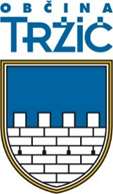 OBRAZLOŽITVE REBALANSA 1. PRORAČUNA OBČINE TRŽIČza leto 2023Tržič, dne 10.3.2023II. POSEBNI DEL (PP)	51000 OBČINSKI SVET	(83.500 €) 111.500 €	510203 DELOV. OBČINSKEGA SVETA IN NJEGOVIH DELOVNIH TELES	(69.000 €) 74.000 €	520100 POLITIČNE STRANKE	(4.500 €) 6.500 €	531600 IZVEDBA IN NADZOR LOKALNIH VOLITEV IN REFERENDUM.	(10.000 €) 31.000 €	53000 ŽUPAN	(111.269 €) 116.269 €	510202 DELOVANJE ŽUPANA IN PODŽUPANOV	(111.269 €) 116.269 €	54000 OBČINSKA UPRAVA	(18.610.142 €) 22.979.810 €	610101 SRED. ZA PLAČE IN DR. OS.PREJ.	(1.229.814 €) 1.279.814 €	610103 MATERIALNI STROŠKI	(254.288 €) 259.288 €	610105 INVESTICIJSKA SREDSTVA	(28.080 €) 85.076 €	610108 PAMETNA SKUPNOST	(61.000 €) 51.600 €	710109 PARTICIPATIVNI PRORAČUN	(0 €) 15.000 €	810500 PRAZNIKI, REPREZENTANCA, PROTOKOL	(30.000 €) 35.000 €	830101 SOFINANC.PROGRAMOV LAS-LEADER-CLLD	(75.000 €) 154.930 €	830202 ENERGETSKA OBNOVA STAVB	(13.500 €) 34.696 €	830304 TRAJNOSTNI RAZVOJ DESTINACIJE	(1.000 €) 2.000 €	930305 UPRAVLJANJE TURISTIČNE INFRASTRUKTURE IN PRODUKTOV	(140.000 €) 220.000 €	930306 ZAVOD ZA TURIZEM, ŠPORT IN MLADINO	(0 €) 57.000 €	1030609 SRED.ZA POSPEŠ.GOSPODARST.V OBČ.	(70.000 €) 80.000 €	1131001 SOFINANCIRANJE ZAVETIŠČ IN ZAŠČITA ŽIVALI	(20.000 €) 22.000 €	1240101 DEJAVNOST VRTCA TRŽIČ	(2.132.750 €) 2.374.196 €	1240107 STROŠKI ZA VARSTVO OTROK V VVZ DRUGIH OBČIN	(202.000 €) 230.000 €	1240229 OŠ TRŽIČ	(133.882 €) 153.882 €	1240280 PREVOZI UČENCEV	(618.940 €) 648.940 €	1240296 PREVENT.IN VZGOJA V CEST.PROM.	(7.900 €) 11.000 €	1340298 LJUDSKA UNIVERZA TRŽIČ	(20.500 €) 34.500 €	1340315 TRŽIŠKI MUZEJ	(328.944 €) 379.346 €	1340316 KNJIŽNICA DR.TONETA PRETNARJA TRŽIČ	(452.594 €) 468.724 €	1340340 DELOVANJE KULTURNEGA CENTRA TRŽIČ	(70.000 €) 95.000 €	1440401 PROGRAMI ŠPORTA	(238.000 €) 238.500 €	1440430 UPRAVLJANJE IN TEKOČE VZDRŽ.ŠPORTNIH OBJEKTOV	(90.000 €) 126.000 €	1440460 SOFIN. PROGRAMOV STAREJŠIH OBČANOV	(17.000 €) 23.000 €	1440588 IZVAJANJE SOCIALNIH PROGRAMOV	(13.000 €) 20.000 €	1540703 SREDSTVA ZA OBVEŠČANJE (RADIO GORENC, GLASILO TRŽIČAN,..)	(106.240 €) 111.240 €	1550108 IZOBR. IN ŠPORTNO SREDIŠČE KRIŽE	(1.085.029 €) 169.246 €	1550110 PROJEKTI IN INVESTICIJE V VRTCU TRŽIČ	(70.000 €) 105.000 €	1550119 PROJEKTI IN INVESTICIJE V ZDRAVSTVU	(139.000 €) 1.436.192 €	1550120 PROJEKTI IN INVESTICIJE V KULTURI	(500.000 €) 460.000 €	1650121 NAKUP, GRADNJA IN INV.VZDRŽ.ŠPORTNIH OBJEKTOV	(55.000 €) 105.000 €	1650125 UREJANJE OBMOČJA GORENJSKE PLAŽE	(35.000 €) 50.000 €	1760202 JAVNA RAZSVETLJAVA	(225.000 €) 305.000 €	1760203 TEKOČE VZDRŽEVANJE LOKALNIH CEST	(961.000 €) 1.011.000 €	1760204 UREJANJE JAVNIH POVRŠIN	(145.000 €) 295.000 €	1760205 INVEST. VZDRŽ. KATEGORIZIRANIH CEST	(687.795 €) 1.538.450 €	1860209 PROJEKTNA DOKUMENTACIJA	(60.000 €) 85.000 €	2060214 PRAZNIČNA OKRASITEV NASELIJ	(30.000 €) 35.000 €	2060216 UPRAVLJANJE S PARKIRIŠČI	(10.000 €) 20.000 €	2060225 ODŠKODNINE	(100.000 €) 223.000 €	2160229 UREJANJE POKOPALIŠČ IN POKOPALIŠKA DEJAVNOST	(13.000 €) 204.000 €	2160301 INDIVID. KOMUNALNA RABA - RAVNANJE Z ODPADNO VODO	(1.533.070 €) 1.827.992 €	2160302 INDIVIDUALNA KOMUN. RABA - RAVNANJE Z ODPADKI	(23.500 €) 168.647 €	2260303 INDIVIDUALNA KOMUNALNA RABA - OSKRBA Z VODO	(437.682 €) 1.212.100 €	2260310 SUBVENCIJA - ODPADNE VODE	(136.337 €) 193.929 €	2360330 SUBVENCIJA - OSKRBA Z VODO	(175.798 €) 118.516 €	2460500 VZDRŽEVANJE GOZDNIH CEST	(100.000 €) 145.431 €	2460800 PROSTORSKA DOKUMENTACIJA	(100.000 €) 87.500 €	2461000 NAKUP NEPREMIČNIN IN DRUGI ODH.V ZVEZI Z NEPR.	(120.000 €) 225.000 €	2561100 PORABA TAKSE ZA OBREMENJ.VODE	(105.000 €) 127.000 €	2570100 SREDSTVA ZA CIVILNO ZAŠČITO	(29.965 €) 40.000 €	2670305 DEJAVNOST GASILSKE ZVEZE IN DRUŠTEV	(305.000 €) 349.540 €	2699991 FINANCIRANJE JAVNEGA DOLGA	(40.000 €) 168.000 €	2699992 POVEČANJE KAPITALSKIH DELEŽEV	(0 €) 30.000 €	265001 KS BREZJE PRI TRŽIČU	(14.600 €) 21.600 €	2790101 KRAJEVNA SAMOUPRAVA (KS BREZJE PRI TRŽIČU)	(12.600 €) 19.600 €	275002 KS JELENDOL	(12.000 €) 25.000 €	2790102 KRAJEVNA SAMOUPRAVA (KS JELENDOL)	(6.700 €) 18.300 €	2790302 TEKOČE VZDRŽEVANJE LC (KS JELENDOL)	(3.500 €) 400 €	2890402 UREJANJE JAVNIH POVRŠIN (KS JELENDOL)	(1.800 €) 6.300 €	285003 KS LEŠE	(35.100 €) 42.100 €	2890103 KRAJEVNA SAMOUPRAVA (KS LEŠE)	(11.100 €) 18.100 €	285004 KS LOM POD STORŽIČEM	(16.300 €) 23.300 €	2890104 KRAJEVNA SAMOUPRAVA (KS LOM POD STORŽIČEM)	(16.300 €) 23.300 €	285005 KS PODLJUBELJ	(47.271 €) 54.271 €	2990105 KRAJEVNA SAMOUPRAVA (KS PODLJUBELJ)	(31.271 €) 38.271 €	295006 KS PRISTAVA	(9.350 €) 16.350 €	2990106 KRAJEVNA SAMOUPRAVA (KS PRISTAVA)	(9.350 €) 16.350 €	295007 KS RAVNE	(6.500 €) 13.500 €	2990107 KRAJEVNA SAMOUPRAVA (KS RAVNE)	(6.500 €) 13.500 €	295008 KS SEBENJE	(17.000 €) 24.000 €	3090108 KRAJEVNA SAMOUPRAVA (KS SEBENJE)	(10.000 €) 17.000 €	305009 KS SENIČNO	(6.525 €) 13.525 €	3090109 KRAJEVNA SAMOUPRAVA (KS SENIČNO)	(6.525 €) 13.525 €	305010 KS TRŽIČ-MESTO	(18.900 €) 25.900 €	3090110 KRAJEVNA SAMOUPRAVA (KS TRŽIČ MESTO)	(18.900 €) 25.900 €	305011 KS BISTRICA PRI TRŽIČU	(18.000 €) 25.000 €	3190111 KRAJEVNA SAMOUPRAVA (KS BISTRICA PRI TRŽIČU)	(18.000 €) 25.000 €	315012 KS KOVOR	(92.800 €) 99.800 €	3190112 KRAJEVNA SAMOUPRAVA (KS KOVOR)	(50.300 €) 57.300 €	315013 KS KRIŽE	(18.000 €) 25.000 €	3190113 KRAJEVNA SAMOUPRAVA (KS KRIŽE)	(18.000 €) 25.000 €	31III. NAČRT RAZVOJNIH PROGRAMOV	3240904017 INVESTICIJE IN PROJEKTI V ZDRAVSTVENEM DOMU TRŽIČ	(114.000 €) 450.000 €	3240907001 INVESTICIJSKO VZDRŽEVANJE OBČINSKIH CEST	(300.000 €) 980.000 €	3240907008 TEKOČE VZDRŽEVANJE LOKALNIH CEST	(900.000 €) 950.000 €	3241207006 INV.VZDR.IN GRADNJA MANJŠIH ODSEKOV GJI (VODOVOD, KANAL)	(486.807 €) 787.148 €	3341207013 SEVERNI PRIKLJUČEK NA DRŽAVNO CESTO	(30.000 €) 100.500 €	3441208005 INVESTICIJE V DTO	(35.000 €) 85.000 €	3441208019 UREJANJE POKOPALIŠČ	(10.000 €) 190.000 €	3441408002 PREVOZI UČENCEV	(593.940 €) 623.940 €	3441408006 INVESTICIJSKO VZDRŽEVANJE JAVNE RAZSVETLJAVE	(105.000 €) 185.000 €	3541511003 PROJEKTI IN INVESTICIJE V KULTURI	(90.000 €) 155.000 €	3541707004 AGLOMERACIJA 3806 LOKA - KOMUNALNO OPREMLJANJE	(1.811.740 €) 2.671.395 €	3541907007 ZBIRNI CENTER KOVOR	(10.000 €) 155.147 €	3641907009 KOMUNALNO OPREMLJANJE - PORABA TAKSE 2020-2023	(90.000 €) 112.000 €	3741939004 IZOBRAŽEVALNO IN ŠPORTNO SREDIŠČE KRIŽE	(1.085.029 €) 169.246 €	3842039002 ENERGETSKA SANACIJA GRADU NEUHAUS IN TRŽIŠKEGA MUZEJA	(2.696 €) 2.696 €	3842039005 IZGRADNJA KNJIŽNICE DR.TONETA PRETNARJA IN DRUGE KULTURNE INFRASTRUKTURE	(160.000 €) 5.000 €	3842039006 IZGRADNJA POSLOVILNIH VEŽIC V LOMU POD STORŽIČEM	(0 €) 10.000 €	3942039007 IZGRADNJA PRIZIDKA K ZD IN CENTRA ZA KREPITEV ZDRAVJA	(25.000 €) 986.192 €	3942139001 RANE EKRANA	(10.000 €) 19.930 €	4042139002 ŽIVE LEGENDE	(50.000 €) 120.000 €	4142139004 ZELENA SPREHAJALNA POT	(30.000 €) 35.000 €	4142139005 PRENOVA GRADU NEUHAUS	(250.000 €) 300.000 €	4142307001 UREDITEV ATRIJA MESTNE HIŠE IN OBMOČJA TRŽNICE	(0 €) 150.000 €	4242339001 PARK RADETZKY	(0 €) 70.000 €	4342339002 ENERGETSKA PRENOVA OBČINSKE STAVBE	(0 €) 20.000 €	4442339003 NADGRADNJA TEHNIČNIH STAVBNIH SISTEMOV V ENOTI DETELJICA VRTCA TRŽIČ	(0 €) 15.000 €	4542339004 NADGRADNJA TEHNIČNIH STAVBNIH SISTEMOV V ENOTI PALČEK VRTCA TRŽIČ	(0 €) 20.000 €	4642339005 PROJEKTI IN INVESTICIJE V ZAVODU ZA TURIZEM, ŠPORT IN MLADINO	(0 €) 2.000 €	4642370001 INVESTICIJSKA SREDSTVA ZA DELOVANJE OBČINSKE UPRAVE	(0 €) 55.000 €	46II. POSEBNI DEL (PP)1000 OBČINSKI SVET	(83.500 €) 111.500 €10203 DELOV. OBČINSKEGA SVETA IN NJEGOVIH DELOVNIH TELES	(69.000 €) 74.000 €Obrazložitev dejavnosti v okviru proračunske postavkeZ rebalansom proračuna zagotavljamo dodatna sredstva za delovanje občinskega sveta in njegovih delovnih teles z namenom pokriti razliko višjih sredstev za delo svetniških skupin. Letna vrednost sredstev za delo svetniških skupin je povišana iz 405 na 480 eur/svetnika/leto. Poleg tega so se oktobra lani uskladile plače javnih uslužbencev in funkcionarjev, dodatno se bodo plače uskladile še enkrat, in sicer v mesecu aprilu letos. Višja plača župana predstavlja višjo osnovo za plačilo sejnin občinskim svetnikom ter članom delovnih teles občinskega sveta.20100 POLITIČNE STRANKE	(4.500 €) 6.500 €Obrazložitev dejavnosti v okviru proračunske postavkePred pripravo proračuna za leto 2023 še ni bilo jasno, koliko glasov bodo dobile posamezne stranke in koliko jih bo upravičenih do dotacij ter v kakšni višini. Po volitvah se je na podlagi pravilnika in volilnih rezultatov pripravil izračun, zato se sredstva višajo v skladu z njim.31600 IZVEDBA IN NADZOR LOKALNIH VOLITEV IN REFERENDUM.	(10.000 €) 31.000 €Obrazložitev dejavnosti v okviru proračunske postavkeKer na rednih lokalnih volitvah 2022 za sedem krajevnih skupnosti ni bilo vloženih zadostno število kandidatur, je Občinska volilna komisija Občine Tržič razpisala ponovne volitve v svete krajevnih skupnosti Bistrica pri Tržiču, Brezje pri Tržiču, Križe, Leše, Pristava, Ravne in Tržič-mesto, ki bodo izvedene 12. marca 2023. Za izvedbo teh volitev je treba v proračunu zagotoviti sredstva, ki jih ob sprejemanju proračuna ni bilo mogoče predvideti. Poleg tega je v letu 2023 zapadlo plačilo stroškov izvedbe rednih lokalnih volitev 2022 v skupnem znesku 2.279,00 EUR. Iz navedenih razlogov se sredstva na tej postavki povišajo za 21.000,00 EUR.3000 ŽUPAN	(111.269 €) 116.269 €10202 DELOVANJE ŽUPANA IN PODŽUPANOV	(111.269 €) 116.269 €Obrazložitev dejavnosti v okviru proračunske postavkeNa podlagi sprejetega Dogovora o ukrepih na področju plač in drugih stroškov dela v javnem sektorju za leti 2022 in 2023 (Uradni list RS, št. 136/22) in aneksov h kolektivnim pogodbam, so bili za leto 2023 sprejeti ukrepi, ki med drugim določajo povišanje uvrstitev v plačne razrede za funkcionarje, višji regres za prehrano in višji regres za letni dopust. Spreminja se tudi višina dnevnic za službena potovanja. Število funkcionarjev, ki svojo funkcijo opravljajo poklicno sicer ostaja nespremenjeno. Župan in podžupanja svojo funkcijo opravljata poklicno.4000 OBČINSKA UPRAVA	(18.610.142 €) 22.979.810 €10101 SRED. ZA PLAČE IN DR. OS.PREJ.	(1.229.814 €) 1.279.814 €Obrazložitev dejavnosti v okviru proračunske postavkeNa podlagi sprejetega Dogovora o ukrepih na področju plač in drugih stroškov dela v javnem sektorju za leti 2022 in 2023 (Uradni list RS, št. 136/22) in aneksov h kolektivnim pogodbam, so bili za leto 2023 sprejeti ukrepi, ki med drugim določajo povišanje uvrstitev v plačne razrede za javne uslužbence, višji regres za prehrano in višji regres za letni dopust. Zaradi zvišanja bruto zneska minimalne plače se poviša osnova za plačilo prispevka za vzpodbujanje zaposlovanja invalidov. Poleg uskladitev na podlagi Dogovora o ukrepih na področju plač in drugih stroškov dela v javnem sektorju za leti 2022 in 2023 se sredstva za plače povečujejo tudi na račun zapolnitve nezasedenih delovnih mest v skladu s Pravilnikom o notranji organizaciji in sistemizaciji delovnih mest v občinski upravi Občine Tržič.10103 MATERIALNI STROŠKI	(254.288 €) 259.288 €Obrazložitev dejavnosti v okviru proračunske postavkeSredstva so predvidena za kritje stroškov v zvezi z delovanjem občinske uprave (pisarniški material in drobni inventar, objave v Uradnem listu, prevoz na delo, prehrana med delom, nakup sanitarnega materiala, poštne storitve, bančne storitve, ...). S te postavke krijemo tudi stroške vzdrževanja informacijskih sistemov in računalnikov. Zaradi inflacije pričakujemo podražitve cen storitev, ki se krijejo s postavke materialni stroški. Prav tako bodo višji stroški prevoza na delo in prehrane med delom, kar je posledica uskladitve z vladnim dogovorom o ukrepih na področju plač in drugih stroškov dela v javnem sektorju za leti 2022 in 2023.10105 INVESTICIJSKA SREDSTVA	(28.080 €) 85.076 €Obrazložitev dejavnosti v okviru proračunske postavkeNa tej postavki se zagotavljajo sredstva za investicijsko vzdrževanje upravnih prostorov ter investicije v upravne prostore. Sredstva se namenjajo za vzdrževanje in nakup komunikacijske opreme (telefoni in mobiteli) ter za vzdrževanje in nakup druge opreme (računalniki, tiskalniki, skenerji, gasilni aparati, kamere in podobno).Nadalje so sredstva namenjena vzdrževanju licenčne programske opreme (pogodbe o vzdrževanju in dograditve) ter vzdrževanju strojne računalniške opreme, kamor spadajo potrebne dograditve računalnikov in zamenjave okvarjenih delov strojne opreme. Sredstva so namenjena tudi vzdrževanju operativnega informacijskega okolja – delovanje operacijskih sistemov, internetni dostopi, idr. Poleg tega tudi investicijsko - vzdrževalnim delom na objektu občinske stavbe in pridobivanju novih osnovnih sredstev potrebnih za delovanje občinske uprave.V letu 2023 je predviden nakup novega MS Windows strežniškega sistema z vsemi vključenimi licencami za upravljanje z virtualnimi strežniki, backupi, dostopi ter nova naprava za nemoteno napajanje. Dodatno je predviden nakup opreme - mobilne davčne blagajne in nakup službenega vozila. Občina Tržič se je priključila k skupnemu javnemu naročilu za nakup okoljsko manj obremenjujočih novih motornih in električnih vozil, h kateremu nas je povabilo Ministrstvo za javno upravo. Načrtovan je nakup baterijskega električnega vozila srednjega razreda z ocenjeno vrednostjo do 55.000 EUR z DDV. V skladu z dogovorom z Ministrstvom za okolje in prostor je naročnik, ki se odloči za nakup električnih vozil predvidoma upravičen do sofinanciranja iz sredstev Sklada za podnebne spremembe, in sicer do kritja razlike med ceno vozila na bencinski oz. dizelski pogon in vozila na električni pogon v istem razredu. Najvišja subvencija znaša 20.000 EUR.Navezava na projekte v okviru proračunske postavke42370001 - INVESTICIJSKA SREDSTVA ZA DELOVANJE OBČINSKE UPRAVEIzhodišča, na katerih temeljijo izračuni predlogov pravic porabe za del, ki se ne izvršuje preko NRPIzračuni temeljijo na podlagi pregleda obstoječega stanja in ocenjenih potreb ter na podlagi predvidenega števila zaposlenih. Tekoče vzdrževanje osnovnih sredstev za delovanje uprave je potrebno zaradi fizične in ekonomske obrabe teh z namenom zagotovitve ustreznih delovnih pogojev.10108 PAMETNA SKUPNOST	(61.000 €) 51.600 €Obrazložitev dejavnosti v okviru proračunske postavkeV letu 2023 nadaljujemo z vzdrževanjem obstoječih projektov:"Vzpostavitev pametnih parkirišč v Tržiču (I. - III. faza)"Občina Tržič je v letu 2020 pričela z izvajanjem projektov iz koncepta pametnih mest in skupnosti. Projekt pametnega mesta, v katerega bo Občina vložila nekaj proračunskih sredstev, se nanaša na ukrepe trajnostne mobilnosti in učinkovito upravljanje z javnimi, brezplačnimi parkirišči. Z ukrepi iz tega projekta bo občina s pomočjo senzorske tehnologije, informacijskih (oz. usmerjevalnih) tabel in kvalitetnim nadzorom vsem voznikom močno olajšala iskanje prostih, brezplačnih parkirnih mest v mestu Tržič.V letu 2022 smo zaključili z vsemi tremi načrtovanimi fazami in nadaljujemo z vzdrževanjem obstoječega sistema."Brezplačno brezžično omrežje TRZIC FREEWIFI"Nadgradnja brezplačnega brezžičnega omrežja v starem mestnem jedru Tržiča je bila potrebna zaradi zastarele IKT opreme, se je pričela v drugi polovici leta 2020 in realizirana v celoti konec aprila 2021.Občina Tržič je v sklopu tega projekta zamenjala še ponudnika internetnega dostopa, ki omogoča optični priključek in hitrejšo ter bolj zanesljivo internetno povezavo za brezžično omrežje.Občina Tržič je v letu 2022 vzdrževanje omrežja prevzela sama, stroški omrežja so predvideni le za mesečno naročnino za optični priključek.Za leto 2023 so načrtovani naslednji projekti ali nakupi:"Vzpostavitev pametnih parkirišč v Tržiču (dodatno parkirišče)"Občina Tržič v letu 2023 nadaljuje z vzpostavljanjem pametnih parkirišč v mestu Tržič. T.i. 4. faza vzpostavitve obsega opremljanje parkirišča pri Dvorani tržiških olimpijcev na podlagi tehnologije predhodnih faz. "Projekti, temelječi na odprtih podatkih in pametni infrastrukturi"V letu 2023 se zaključi 1.faza pilotnega projekta in nadaljuje z "Digitalizacijo upravljanja prometnih sistemov" katerega namen je pridobivanje podatkov iz vseh prometnih sistemov, nabave dodatne pametne prometne infrastrukture in razumljive vizualizacije odprtih podatkov iz prometnih sistemov v enotni platformi. Podatki, ki bodo v kasnejših fazah omogočali prometne predikcije in poglobljene analize, bo v pomoč odločevalcem prometne politike, zainteresirani javnosti ter podlaga za ostale razpise iz področja pametnih mest in skupnosti oz. digitalizacije."Nakup drona"Nakup, uporaba ter krajše izobraževanje za upravljanje z dronom za namen lažjega slikanja in boljšega nadzora gradbišč, ogledov občinskih objektov in lokacij, preverjanja stanja (gozdnih) cest, nadzor nad naravnimi nesrečami ter izdelava promocijskih in drugih video posnetkov."Kibernetska varnost - regijski projekt"Občina Tržič je pristopila k izvedbi regijskega projekta Kibernetska varnost Gorenjske in obsega vodenje ter izvedbo procesa kibernetske varnosti občine v letu 2023.10109 PARTICIPATIVNI PRORAČUN	(0 €) 15.000 €Obrazložitev dejavnosti v okviru proračunske postavkeSredstva so namenjena za vzpostavitev in vzdrževanje platforme za participativni proračun ter za usposabljanje zaposlenih za uporabo platforme.10500 PRAZNIKI, REPREZENTANCA, PROTOKOL	(30.000 €) 35.000 €Obrazložitev dejavnosti v okviru proračunske postavkeSredstva na proračunski postavki so glede na plane porabe prenizka - s postavke se bo pokril strošek pleničk kot darilo za novorojenčke (novo), opremili bomo prostovoljne voznike v projektu Prostofer, v načrtu je tudi nekaj več poslovnih kosil in rezerva za nepredvidene stroške (kot je nakup dotrajanih, strganih zastav in podobno).30101 SOFINANC.PROGRAMOV LAS-LEADER-CLLD	(75.000 €) 154.930 €Obrazložitev dejavnosti v okviru proračunske postavkeSredstva na postavki se zvišujejo zaradi obeh pripadajočih NRP, ki sta odprta za izvedbo projektov Rane ekrana in Žive legende.Sredstva na NRP se zvišujejo zaradi časovnega zamika, ki je nastal pri obeh projektih in so se posledično  določene aktivnosti in dela zamaknila v leto 2023. Podrobnejša obrazložitev je podana pod posameznim pripadajočim NRP.Navezava na projekte v okviru proračunske postavkeNRP 42139001 Rane ekranaNRP 42139002 Žive legendeIzhodišča, na katerih temeljijo izračuni predlogov pravic porabe za del, ki se ne izvršuje preko NRPOstala sredstva na postavki se ne zvišujejo in so ovrednotena na podlagi realizacije iz preteklih let.30202 ENERGETSKA OBNOVA STAVB	(13.500 €) 34.696 €Obrazložitev dejavnosti v okviru proračunske postavkeSredstva na postavki se zvišujejo na podlagi novo uvrščenega NRP Energetska prenova občinske stavbe in delno zaradi NRP Energetska sanacija gradu Neuhaus in Tržiškega muzeja.Podrobnejša obrazložitev je podana pod posameznim pripadajočim NRP.Navezava na projekte v okviru proračunske postavke42039002 Energetska sanacija gradu Neuhaus in Tržiškega muzeja42339009 Energetska prenova občinske stavbeIzhodišča, na katerih temeljijo izračuni predlogov pravic porabe za del, ki se ne izvršuje preko NRPSredstva na postavki so ovrednotena na podlagi realizacije preteklih let in ocene odhodkov za pripravo dokumentacije.30304 TRAJNOSTNI RAZVOJ DESTINACIJE	(1.000 €) 2.000 €Obrazložitev dejavnosti v okviru proračunske postavkeSredstva se povečujejo zaradi predvidenih višji odhodkov povezanih s plačilom članarine in drugih obveznosti. Realizacija bo lahko manjša od predvidene.Izhodišča, na katerih temeljijo izračuni predlogov pravic porabe za del, ki se ne izvršuje preko NRPOcena preteklih let, vključno z morebitnimi podražitvami.30305 UPRAVLJANJE TURISTIČNE INFRASTRUKTURE IN PRODUKTOV	(140.000 €) 220.000 €Obrazložitev dejavnosti v okviru proračunske postavkeSredstva na postavki se zvišujejo za 80.000,00 EUR.Povišanje na postavki za 5.000,00 EUR je bilo potrebno zaradi načrtovane sanacije ovinka v Vadičah, kjer se bo v sklopu Rožnovenske poti uredil pitnik s klopema in mizo. Sredstva so namenjena tudi za investicijsko-vzdrževalna dela na Rožnovenski poti, kjer je prišlo do poškodb (tabla, idr.).Povišanje na postavki za 5.000,00 EUR je potrebno zaradi izvedbe pripravljalnih in vzdrževalnih del na Zeleni sprehajalni poti na odseku Tržič - Slap.Preostala sredstva v višini 70.000,00 EUR se zvišujejo zaradi novo odprtega pripadajočega NRP Park Radetzky. Obrazložitev je podana pod NRP.Navezava na projekte v okviru proračunske postavke42039003	PODZEMNI DOŽIVLJAJSKI PARK SV.ANA42039004	RAZISKOVALNO UČNI CENTER ZA PLAZOVE IN NATURO 200042139004	ZELENA SPREHAJALNA POT42339001	PARK RADETZKYIzhodišča, na katerih temeljijo izračuni predlogov pravic porabe za del, ki se ne izvršuje preko NRPSredstva, ki niso vezana na NRP so ovrednotena na podlagi realizacije iz preteklih let.30306 ZAVOD ZA TURIZEM, ŠPORT IN MLADINO	(0 €) 57.000 €Obrazložitev dejavnosti v okviru proračunske postavkeObčina Tržič namerava v letu 2023 z namenom bolj učinkovitega upravljanja področij turizma, športa in mladine v občini Tržič ustanoviti Javni zavod za turizem, šport in mladino Tržič.Zavod bo predvidoma opravljal zlasti naslednje dejavnosti v javnem interesu kot javno službo:a)	na področju turizma:- oblikovanje in izvajanje lokalnega programa za turizem;- posredovanje turističnih storitev, prodaja aranžmajev in spominkov;- informacijsko turistična dejavnost in sicer informiranje turistov, vključno s turisti s posebnimi potrebami, zbiranje podatkov za potrebe informiranja obiskovalcev, ugotavljanje mnenj obiskovalcev o kakovosti turistične ponudbe, sprejemanje in posredovanje predlogov in pritožb obiskovalcev v zvezi s turistično ponudbo pristojnim organom ter urejanje in vzdrževanje turistične signalizacije; - zbiranje, analiziranje in posredovanje podatkov o turističnem obisku;- priprava in izdajanje promocijsko-informativnih materialov;- upravljanje Razstavno izobraževalnega središča Dolina;- vodenje in koordinacija turistične vodniške službe na ravni turističnega  območja Občine Tržič; - organiziranje, promoviranje in izvedba turističnih prireditev ter proslav Občine Tržič in podpora nosilcem drugih prireditev;- trženje celovite turistične ponudbe z območja Občine Tržič;- promocija turizma v digitalnem okolju,- spodbujanje razvoja celovitih turističnih proizvodov na območju Občine Tržič;- sodelovanje s sorodnimi institucijami na medobčinskem, regijskem, državnem in mednarodnem nivoju;- izvajanje in organiziranje izobraževanj s področja turizma za različne skupine izvajalcev in ponudnikov turistične dejavnosti;- upravljanje infrastrukture, ki mu je prenesena v upravljanje;- ozaveščanje in spodbujanje lokalnega prebivalstva za pozitiven odnos do turistov in turizma;- druge storitve, ki se v turističnem območju Občine Tržič brezplačno nudijo turistom;- izvajanje drugih dejavnosti v zvezi s turizmom na območju Občine Tržič.b)	na področju športa: - sodelovanje pri oblikovanju in izvajanju letnih programov športa;- spremljanje in analiziranje razmer na področju športa;- sodelovanje pri skrbi za celovit razvoj športa v občini;- sodelovanje pri načrtovanju, obnovi, izgradnji in upravljanju javnih športnih objektov na območju Občine Tržič;- nudenje strokovne in organizacijske pomoči ostalim izvajalcem letnega programa športa v občini;- sodelovanje pri izvajanju programov športne vzgoje otrok in mladine; - načrtovanje izobraževanj in usposabljanj strokovnih delavcev za delo v športu;- organiziranje, promoviranje in izvedba športnih prireditev;- upravljanje infrastrukture, ki mu je prenesena v upravljanje;- izvajanje drugih dejavnosti v zvezi s športom na območju Občine Tržič.c)	na področju mladine:- oblikovanje in izvajanje lokalnega programa za mladino;- nudenje vsestranske podpore mladim pri uresničevanju njihovih zamisli, projektov in pobud;- razvoj dejavnosti mladih in mladinske kulture;- organiziranje, promoviranje in izvedba mladinskih prireditev;- izvajanje preventivnih in socialno varstvenih programov in storitev za mlade;- organiziranje posebnih oblik dejavnosti za otroke in mladino s posebnimi potrebami;- organiziranje in izvajanje izobraževanj, različnih oblik svetovanj ter neformalnega učenja za mlade;- zbiranje in posredovanje informacij za mlade;- organiziranje in izvajanje počitniške dejavnosti;- sodelovanje pri izvajanju mobilnosti mladih, prostovoljnem mladinskem delu, aktivnem državljanstvu, raziskovalnem delu mladih in pri povezovanju na mednarodni ravni; - pridobivanje sredstev prek razpisov in drugih javnih virov za programe otrok in mladine;- sodelovanje s podobnimi in sorodnimi domačimi in tujimi organizacijami;- upravljanje infrastrukture, ki mu je prenesena v upravljanje;- izvajanje drugih sorodnih nalog na področju mladine skladno z veljavnimi predpisi;- podpora drugim programom v mladinskem sektorju na območju Občine Tržič;- izvajanje drugih dejavnosti v zvezi z mladino na območju Občine Tržič.Sredstva so namenjena za tekoče transfere javnemu zavodu in investicijskim transferom. Sredstva, ki predstavljajo tekoče transferje, so namenjena za plače, prispevke in druge osebne prejemke zaposlenih, materialne stroške in stroške programov in projektov. Izračun potrebnih sredstev za izplačilo plač za leto 2023 upošteva zaposlitev direktorja oz. v.d. direktorja javnega zavoda. Ostala sredstva so namenjene za materialne stroške oz. druge operativne odhodke javnega zavoda.Investicijski transfer v višini 2.000,00 EUR predstavlja sredstva za morebitne manjše investicije, ki bi bile potrebne pri ustanovitvi javnega zavoda (kot npr. IKT oprema).Navezava na projekte v okviru proračunske postavke42339005 PROJEKTI IN INVESTICIJE V ZAVODU ZA TURIZEM, ŠPORT IN MLADINOIzhodišča, na katerih temeljijo izračuni predlogov pravic porabe za del, ki se ne izvršuje preko NRPOcena sredstev temelji na oceni stroškov dela in oceni potrebnih materialnih stroškov.30609 SRED.ZA POSPEŠ.GOSPODARST.V OBČ.	(70.000 €) 80.000 €Obrazložitev dejavnosti v okviru proračunske postavkeSredstva na postavki se zvišujejo za potrebe izvajanja aktivnosti na področju gospodarstva, ki jih Občina izvaja skupaj z zunanjimi deležniki, organizacija izobraževanj, delavnic, izdelava promocijskega gradiva, strategij, akcijskih načrtov ter drugih dokumentov.Navezava na projekte v okviru proračunske postavkeNRP 41208014 Neposredne spodbude za spodbujanja podjetništva in gospodarstvaIzhodišča, na katerih temeljijo izračuni predlogov pravic porabe za del, ki se ne izvršuje preko NRPOcena je podana na podlagi realizacije iz preteklih let.31001 SOFINANCIRANJE ZAVETIŠČ IN ZAŠČITA ŽIVALI	(20.000 €) 22.000 €Obrazložitev dejavnosti v okviru proračunske postavkeSredstva na postavki se povečujejo za 2.000,00 EUR zaradi izvedbe sofinanciranja akcije sterilizacije in kastracije lastniških mačk.40101 DEJAVNOST VRTCA TRŽIČ	(2.132.750 €) 2.374.196 €Obrazložitev dejavnosti v okviru proračunske postavkeSredstva se povišujejo zaradi povečanja stroškov dela (povišanje: minimalne plače, regresa za letni dopust in prehrano, napredovanje za en plačni razred za vsa delovna mesta s 1. 4. 2023, zvišanje plač vzgojiteljev predšolskih otrok-pomočnikov vzgojiteljev in umestitev nazivov višji svetnik...), goriv, elektrike, ogrevanja, predvidene rasti cen življenjskih potrebščin, morebitne druge socialne dejavnosti,...Izhodišča, na katerih temeljijo izračuni predlogov pravic porabe za del, ki se ne izvršuje preko NRPFinančni plan javnega zavoda Vrtec Tržič.40107 STROŠKI ZA VARSTVO OTROK V VVZ DRUGIH OBČIN	(202.000 €) 230.000 €Obrazložitev dejavnosti v okviru proračunske postavkePostavka se povečuje zaradi predvidenega povišanja cen programov predšolske vzgoje v vrtcih drugih občin, ki jih obiskujejo otroci s stalnim prebivališčem v občini Tržič.  Do višanja cen programov prihaja zaradi višjih stroškov dela (dvig plač), živil, energentov in ostalih podražitev materiala in storitev. Nekatere občine so cene že povišale, druge povišanje napovedujejo.Izhodišča, na katerih temeljijo izračuni predlogov pravic porabe za del, ki se ne izvršuje preko NRPObseg potrebnih sredstev temelji na podlagi ocene povišanj cen programov in realizacije preteklih let.40229 OŠ TRŽIČ	(133.882 €) 153.882 €Obrazložitev dejavnosti v okviru proračunske postavkeZaradi povečanih izdatkov za ogrevanje, električno energijo, vodo in komunalne storitve, se sredstva na postavki povišajo za 20.000,00 EUR in sicer na kontu za materialne stroške.40280 PREVOZI UČENCEV	(618.940 €) 648.940 €Obrazložitev dejavnosti v okviru proračunske postavkeSredstva za izvedbo prevozov učencev se povišajo za 30.000,00 EUR zaradi dodatnih dveh krajših linij po pričetku šolskega leta oz.po sklenitvi letnega načrta za izvajanje posebnih linijskih prevozov učencev v občini Tržič za šolsko leto 2022/23 in sicer: Tržič-Podljubelj-Tržič in "Hudo-OŠ Bistrica-Hudo". Del povišanih sredstev pa bo namenjen še za izvedbo projekta optimizacije šolskih prevozov v občini Tržič v izvedbi zunanjega izvajalca.Navezava na projekte v okviru proračunske postavke41408002	PREVOZI UČENCEVIzhodišča, na katerih temeljijo izračuni predlogov pravic porabe za del, ki se ne izvršuje preko NRPOcena realizacije glede na izračun dejansko opravljenih relacij.40296 PREVENT.IN VZGOJA V CEST.PROM.	(7.900 €) 11.000 €Obrazložitev dejavnosti v okviru proračunske postavkeSredstva za delovanje SPV niso bila povečana zadnjih nekaj let in glede na novo ustanovljen SPV v letu 2022, ki je sestavljen iz več zunanjih predstavnikov občine, so sredstva povišana za 3.100,00 EUR. Namenjena bodo kritju višjih stroškov za sejnine in za izvedbo dodatnih prometno preventivnih akcij.Izhodišča, na katerih temeljijo izračuni predlogov pravic porabe za del, ki se ne izvršuje preko NRPOcena realizacije preteklih let in predvidene dodatne aktivnosti.40298 LJUDSKA UNIVERZA TRŽIČ	(20.500 €) 34.500 €Obrazložitev dejavnosti v okviru proračunske postavkeV letu 2022 se je zaključilo sofinanciranje projekta ZNA2, s katerim so v zavodu pokrili večji del plač zaposlenih. Projekt ZNA3 za leto 2023 je v pripravljalni fazi na MIZŠ, na katerega so bo LU Tržič sicer prijavila, a vsaj do junija 2023 ni pričakovati prihodkov iz tega naslova. Prav tako gre v 2023 za dvig plač v javnem sektorju kot tudi za dvig materialnih stroškov. Sredstva za delovanje LU Tržič se tako povečajo za 14.000,00 EUR, namenjena pa bodo za dodatno sofinanciranje plače za izvedbo rednih programov zavoda kot so center medgeneracijskega učenja, univerza za tretje življenjsko obdobje in študijski krožki.Izhodišča, na katerih temeljijo izračuni predlogov pravic porabe za del, ki se ne izvršuje preko NRPFinančni podatki javnega zavoda.40315 TRŽIŠKI MUZEJ	(328.944 €) 379.346 €Obrazložitev dejavnosti v okviru proračunske postavkePostavka za plače se poviša za 50.402,39 EUR, in sicer iz treh ključnih razlogov. Do razlike v višini 29.817,00 EUR je zaradi računske napake prišlo že pri prenosu podatkov iz prvotnega plana zavoda v predlog proračuna, razliko do povišanih 50.402,39 EUR pa zaradi spremenjenih okoliščin zaposlitve predstavlja popravek planiranega zneska za plačo zaposlene, ki bo po vrnitvi z bolniške zaposlena za polovični delovni čas. K sredstvom za bruto plačo je prištet še poračun za zgrešen plačni razred enega od zaposlenih v višini 5.696,00.Izhodišča, na katerih temeljijo izračuni predlogov pravic porabe za del, ki se ne izvršuje preko NRPFinančni podatki javnega zavoda.40316 KNJIŽNICA DR.TONETA PRETNARJA TRŽIČ	(452.594 €) 468.724 €Obrazložitev dejavnosti v okviru proračunske postavkeSkladno z Dogovorom o ukrepih na področju plač in drugih stroškov dela v javnem sektorju za leto 2023 ter ostalih znanih določil za izplačilo drugih osebnih prejemkov, se načrtovana sredstva za izplačilo plač povečajo za 16.130,00 EUR oz iz 336.197,00 EUR na 352.327,00 EUR.Izhodišča, na katerih temeljijo izračuni predlogov pravic porabe za del, ki se ne izvršuje preko NRPFinančni podatki javnega zavoda.40340 DELOVANJE KULTURNEGA CENTRA TRŽIČ	(70.000 €) 95.000 €Obrazložitev dejavnosti v okviru proračunske postavkePredlog rebalansa za proračunsko postavko 40340 je v višini 15.000,00 EUR, zaradi zamenjave plinske peči in 10.000 EUR za izdelavo projektne dokumentacije za prenovo zgornje etaže Kulturnega centra Tržič za potrebe zagotovitve prostorov za društva na področju ljubiteljske kulture.Izhodišča, na katerih temeljijo izračuni predlogov pravic porabe za del, ki se ne izvršuje preko NRPOcena realizacije in predvidene dodatne aktivnosti in investicije.40401 PROGRAMI ŠPORTA	(238.000 €) 238.500 €Obrazložitev dejavnosti v okviru proračunske postavkeMinimalno povišanja zaradi izplačila sejnin članom komisije, saj bodo v letu 2023 predvidoma 3 seje in ne 2, kot je bilo to praviloma v preteklih letih.40430 UPRAVLJANJE IN TEKOČE VZDRŽ.ŠPORTNIH OBJEKTOV	(90.000 €) 126.000 €Obrazložitev dejavnosti v okviru proračunske postavkeSredstva na postavki so namenjena upravljanju in tekočemu vzdrževanju športnih objektov v lasti Občine Tržič. Del povišanja sredstev v višini 30.000,00 EUR je namenjen ureditvi umivalnic na Nogometnem igrišču Križe z nakupom in postavitvijo sanitarnega kontejnerja, ter ureditvi ograje okrog igrišča, del v višini 6.000,00 EUR pa je predviden za stroške upravljanja DTO.40460 SOFIN. PROGRAMOV STAREJŠIH OBČANOV	(17.000 €) 23.000 €Obrazložitev dejavnosti v okviru proračunske postavkeSredstva so bila prvotno namenjena sofinanciranju športno-rekreativnih, kulturnih in drugih aktivnosti in dejavnosti starejših občanov, ki bodo podeljena preko javnega razpisa. Razpis bo izveden skladno z normativnim aktom. Komisija bo oblikovala merila in pogoje za sodelovanje na razpisu. Predvidoma bo omogočeno sofinanciranje rekreativnih aktivnosti, kulturnih in drugih prireditev, srečanj, udeležb na tekmovanjih in drugih aktivnosti starejših občanov.Sredstva so namenjena tudi izvedbi projekta Prostofer, to je zagotavljanju brezplačnega prevoza. Prostofer je trajnostni vseslovenski prostovoljski projekt za mobilnost starejših, ki povezuje starejše osebe, ki potrebujejo prevoz in ne zmorejo uporabljati javnih in plačljivih prevozov, s starejšimi aktivnimi vozniki.Sredstva so namenjena tudi sofinanciranju e-Oskrbe za naše občane. Storitev E-oskrba zagotavlja 24-urno povezavo s centrom za pomoč na daljavo in takojšnje proženje klica na pomoč s pritiskom na gumb na obesku ali na varovalni enoti v primeru padca ali slabosti.V letu 2023 bo potrebno omejiti storitev Prostofer (dolge relacije, prevozi, ki niso za zdravstvene namene), pričakujemo več subvencij storitve e-oskrba, saj je državna subvencija, kjer imajo storitev brezplačno, zaenkrat potrjena samo do 30. 9. 23).Dodatno sredstva namenjamo dvigu sredstev na javnem razpisu za 2.500 EUR, kar v skupnem znesku pomeni 10.000 EUR.40588 IZVAJANJE SOCIALNIH PROGRAMOV	(13.000 €) 20.000 €Obrazložitev dejavnosti v okviru proračunske postavkeSredstva se dvigujejo zaradi višjih stroškov projekta Kompetence za življenje, v izvedbi zavoda Alteršola in  višjih stroškov dela (dvig plač) osebja, ki izvaja strokovno pomoč.40703 SREDSTVA ZA OBVEŠČANJE (RADIO GORENC, GLASILO TRŽIČAN,..)	(106.240 €) 111.240 €Obrazložitev dejavnosti v okviru proračunske postavkeSredstva na proračunski postavki je bilo potrebno povečati, ker je zaradi datumov zapadlosti računov (november in december 2022) Radia Gorenc letos potrebno plačati 13, namesto 12 računov. Sredstva se povečujejo tudi zaradi izplačil nagrade za člane Uredništva glasila Tržičan.50108 IZOBR. IN ŠPORTNO SREDIŠČE KRIŽE	(1.085.029 €) 169.246 €Obrazložitev dejavnosti v okviru proračunske postavkeSredstva na postavki se zmanjšujejo, saj še vedno ne razpolagamo z vsemi potrebnimi zemljišči za gradnjo. Uspeli smo tudi že odobrena sredstva Ministrstva za vzgojo in izobraževanje za sofinanciranje izgradnje prizidka OŠ in Vrtca preložiti na leto 2024 in 2025. Sredstva so namenjena dokončanju DGD in PZI dokumentacije.Navezava na projekte v okviru proračunske postavke41939004	Izobraževalno in športno središče KrižeIzhodišča, na katerih temeljijo izračuni predlogov pravic porabe za del, ki se ne izvršuje preko NRPProjektantska ocena na podlagi izdelane DGD dokumentacije.50110 PROJEKTI IN INVESTICIJE V VRTCU TRŽIČ	(70.000 €) 105.000 €Obrazložitev dejavnosti v okviru proračunske postavkeSredstva na postavki se povečajo iz razloga izdelava potrebne projektne dokumentacije za kandidiranje na predvidenih razpisih v koriščenja sredstev RS oziroma EU iz naslova nadgradnje tehničnih stavbnih sistemov v Vrtcu Tržič Enota Deteljica in Palček.Navezava na projekte v okviru proračunske postavke40904007 PROJEKTI IN INVESTICIJE V VRTCU TRŽIČ42339003 NADGRADNJA TEHNIČNIH STAVBNIH SISTEMOV V ENOTI DETELJICA VRTCA TRŽIČ42339004 NADGRADNJA TEHNIČNIH STAVBNIH SISTEMOV V ENOT PALČEK VRTCA TRŽIČIzhodišča, na katerih temeljijo izračuni predlogov pravic porabe za del, ki se ne izvršuje preko NRPPretekla realizacija in ocena izdelave investicijske dokumentacije.50119 PROJEKTI IN INVESTICIJE V ZDRAVSTVU	(139.000 €) 1.436.192 €Obrazložitev dejavnosti v okviru proračunske postavkeSredstva na NRP-ju Izgradnja prizidka k ZD Tržič in Centra za krepitev zdravja se povečajo za 1.081.191,50 EUR (sprememba dinamike po letih) in se bodo namenila za izvedbo vseh aktivnosti za pričetek gradnje prizidka k Zdravstvenemu domu Tržič. Dokumentacija PZI bo dokončana do konca marca 2023, potem bo Občina Tržič objavila javno naročilo in v primeru dopustne ponudbe pričela z gradnjo.Sredstva na NRP-ju Investicije in projekti v ZD Tržič se povečajo za 336.000,00 EUR zaradi izvedbe energetske sanacije preostanka objekta ZD Tržič (tj. južni trakt), kjer energetska sanacija še ni bila izvedena. Velike težave se namreč pojavljajo ob vsakem deževju in sneženju, ko jarke, kjer so okna patronažne službe zamaka (posledica je pojav plesni v notranjih prostorih).  Ostala okna v pritličju so stara in dotrajana, zato nastaja prepih v dežurnih prostorih reševalne službe in ambulanti nujne medicinske pomoči.Navezava na projekte v okviru proračunske postavke42039007 Izgradnja prizidka k ZD in Centra za krepitev zdravja40904017 Investicije in projekti v ZD TržičIzhodišča, na katerih temeljijo izračuni predlogov pravic porabe za del, ki se ne izvršuje preko NRPProjektantska ocena investicij.50120 PROJEKTI IN INVESTICIJE V KULTURI	(500.000 €) 460.000 €Obrazložitev dejavnosti v okviru proračunske postavkeSredstva na postavki se v skupni vrednosti znižujejo.Sredstva na pripadajočima NRP Projekti in investicije v kulturi se zvišujejo in Prenova gradu Neuhaus se zvišujejo medtem, ko se sredtva na NRP Izgradnja knjižnice dr. Toneta Pretnarja in druge kulturne infrastrukture znižujejo.Podrobnejše obrazložitev se nahajajo pod posameznim pripadajočim NRP.Navezava na projekte v okviru proračunske postavke41511003 Projekti in investicije v kulturi42039005 Izgradnja knjižnice dr. Toneta Pretnarja in druge kulturne infrastrukture42139005 Prenova gradu NeuhausIzhodišča, na katerih temeljijo izračuni predlogov pravic porabe za del, ki se ne izvršuje preko NRPVsa sredstva so vezana na NRP.50121 NAKUP, GRADNJA IN INV.VZDRŽ.ŠPORTNIH OBJEKTOV	(55.000 €) 105.000 €Obrazložitev dejavnosti v okviru proračunske postavkeSredstva na tej postavki so namenjena za namen gradnje, nabavo opreme in investicijsko vzdrževanje že zgrajenih športnih objektov v Občini Tržič. Večji del sredstev je namenjen nadaljevanju investicijsko vzdrževalnih del v garderobnih prostorih in sanitarijah DTO in vzpostavitev oz. igradnjo dveh novih garderob v zgornjih prostorih DTO, ter vzpostavitvi sistema samostojnega dostopa do Fitnesa v DTO.Navezava na projekte v okviru proračunske postavke41208005 - Investicije v DTOIzhodišča, na katerih temeljijo izračuni predlogov pravic porabe za del, ki se ne izvršuje preko NRPPopisi potrebnih predvidenih del in ocena ter pridobljeni predračuni za predvidena dela.50125 UREJANJE OBMOČJA GORENJSKE PLAŽE	(35.000 €) 50.000 €Obrazložitev dejavnosti v okviru proračunske postavkeSredstva se povečujejo predvsem iz razloga podražitev materiala in storitev planiranih vsakoletnih nujnih vzdrževalnih del pred sezono.Izhodišča, na katerih temeljijo izračuni predlogov pravic porabe za del, ki se ne izvršuje preko NRPOcena pretekle realizacije in ocena predvidenih del. Ocena je korigirana zaradi podražitev materialov in storitev.60202 JAVNA RAZSVETLJAVA	(225.000 €) 305.000 €Obrazložitev dejavnosti v okviru proračunske postavkeSredstva na tej postavki so namenjena za plačilo stroška porabe električne energije za delovanje javne razsvetljave, redno in investicijsko vzdrževanje javne razsvetljave, za izdelavo projektnih dokumentacij za posamezen odsek javne razsvetljave, novelacijo Strategije razvoja javne razsvetljave v občini Tržič iz leta 2011, ureditev ali novelacijo katastra javne razsvetljave in tehnični nadzor nad izvajanjem del pri ureditvi javne razsvetljave. V plan investicij na področju javne razsvetljave se vključi celovita ureditev infrastrukture javne razsvetljave glede na Uredbo o mejnih vrednostih svetlobnega onesnaževanja okolja (Uradni list RS, št. 81/07, 109/07, 62/10, 46/13 in 44/22 – ZVO-2) tako na obstoječih trasah kot na trasah gradenj komunalne infrastrukture, kjer se izvaja celovita ureditev vse komunalne infrastrukture, predvsem  v sklopu projekta "Odvajanje in čiščenje odpadne vode v porečju zgornje Save - Občina Tržič" (DRR2). Del sredstev se nameni tudi za postavitev javne razsvetljave ob novem pločniku na Loki.Sredstva na postavki se dodatno povečujejo za 80.000,00 EUR (iz 225.000 EUR na 305.000,00 EUR), in sicer: - v višini 40.000,00 EUR za plačilo prenesenih obveznosti iz leta 2022 v višini 44.489,23 € iz naslova investicijskega in rednega vzdrževanja ter porabe električne energije,- v višini 40.000,00 EUR za izvedbo obnov javne razsvetljave na področju naselja Križe in Retnje (zamenjava dotrajanih in energetsko potratnih svetilk ter obnova in prestavitev drogov), kakor tudi pripravi projektne dokumentacije (PZI) za obnovo javne razsvetljave ob državni cesti R2 - 1134 Tržič - Kokrica v naselju Križe in Retnje.60203 TEKOČE VZDRŽEVANJE LOKALNIH CEST	(961.000 €) 1.011.000 €Obrazložitev dejavnosti v okviru proračunske postavkeVišina sredstev na postavki tekoče vzdrževanje občinskih cest se povečuje za 50.000 € zaradi predvidenega povišanja cen v predlogu cenika rednega in zimskega vzdrževanja občinskih cest, ki za leto 2023 še ni bil potrjen ob sprejemanju proračuna občine za leto 2023.60204 UREJANJE JAVNIH POVRŠIN	(145.000 €) 295.000 €Obrazložitev dejavnosti v okviru proračunske postavkeNa podlagi sklenjene Koncesijske pogodbe o izvajanju gospodarske javne službe urejanja in čiščenja javnih površin na območju Občine Tržič, št.: 007-0007/2022 (201) z dne 19. 10. 2022, bo urejanje in čiščenje javnih površin v naslednjem 5 - letnem obdobju še naprej izvajalo podjetje Komunala Trž, ki izpolnjuje predpisane pogoje za opravljanje te dejavnosti. Javna služba se izvaja na podlagi letnega plana izvajanja javne službe, ki ga sprejme občinski svet, praviloma v okviru sprejemanja proračuna. Sredstva na tej postavki so namenjena urejanju in čiščenju javnih površin, kot so: sprehajalne poti, javne površine ob javnih parkiriščih ter ob spominskih, zgodovinskih turističnih in drugih javnih objektih, javne zelene površine, kot so javni parki, drevoredi, zelenice, nasadi, zelenice ob javnih poteh in objektih, brežine ali deli brežin ob cestah in vodotokih, objekti in oprema na javnih površinah, kot so klopi, pitniki, cvetlična korita, stebriči, drogovi, ograje, stojala za kolesa, koši za odpadke ob zelenih javnih površinah, spominska obeležja, skulpture in ostale površine v lasti Občine, če so namenjene javni rabi. v okviru tega bo izveden večji obseg vzdrževanja pešpoti od gradu Neuhaus proti Slapu, ki je sicer del predvidenega projekta Zelene sprehajalne poti na relaciji Bistrica - Tržič - Slap - Dovžanova soteska. Del sredstev na postavki namenjamo tudi za investicijsko vzdrževanje zelenih javnih površin in urbane opreme.Sredstva na postavki urejanje javnih površin se zvišujejo za 150.000 EUR zaradi zagotavljanja sredstev za nov projekt "Ureditev atrija mestne hiše in območja tržnice".Namen projekta je celovito prenoviti in urediti atrij mestne hiše in območja tržnice z nabrežji reke Tržiške Bistrice. Cilj projekta je izgradnja osrednjega prireditvenega prostora na območju tržnice in atrija mestne hiše, ureditev tržnice za dejavnost prodaje domačih pridelkov in izdelkov in ureditev večnamenskega prostora – prireditvene ploščadi za namene večjih prireditev kot je Šuštarska nedelja, koncertov, letnega kina ipd. Izvedba bo celoviti rešitvi, ki bo prikazana v idejni zasnovi celotnega območja, sledila v več fazah skladno s finančnimi možnostmi. Prvi sklop v v prvi fazi predstavlja prenova atrija s prenovo tlakovanja in izvedbo steklene strehe ter panoramskih dvigal za dostop funkcionalno oviranih oseb do poslovnih prostorov uradov, v drugi fazi ureditev terase kavarne Platz in v tretji fazi ureditev prvega dela tržnice ob vzhodni fasadi kavarne. Drugi sklop predstavlja ureditev prireditvenega in tržnega prostora na območju sedanjega parkirišča in ureditev nabrežij reke Bistrice. Prvi sklop del bo izveden fazno v letih 2023, 2024 in 2025. Drugi sklop bo sledil v naslednjih letih skladno s terminskim in finančnim planom, ki bosta pripravljena po potrditvi idejne zasnove.V letošnjem letu so sredstva namenjena pridobitvi projektne dokumentacije (IDZ za vse faze in PZI za prvi sklop - atrij, terasa kavarne, dvigalo) v višini 60.000 €, 85.000 € za izvedbo delne prve faze prvega sklopa projekta: pripravljalnih del, prenovo komunalnih vodov in inštalacij pod tlakom atrija in tlakovanja atrija ter 5.000€ za kritje stroška gradbenega nadzora.Navezava na projekte v okviru proračunske postavke42307001 Ureditev atrija mestne hiše in območja tržnice60205 INVEST. VZDRŽ. KATEGORIZIRANIH CEST	(687.795 €) 1.538.450 €Obrazložitev dejavnosti v okviru proračunske postavkeSredstva na postavki se povečujejo iz 869.480,86 € na 1.538.450,27 €. S sprejetjem proračuna za leto 2023 so bila sredstva namenjena investicijskemu vzdrževanju občinskih cest, in sicer za:-pridobitev potrebnih zemljišč za gradnjo pločnika Senično,-izdelavo projektnih dokumentacij za obnove ali rekonstrukcije odsekov občinskih cest ter za projektno dokumentacijo za rekonstrukcijo mostu čez Tržiško Bistrico pred Kulturnim centrom (most čez Partizansko ulico),-izvedbo rekonstrukcije križišča Kovorske ceste pri odcepu Na jaso,-manjše ureditve in sanacije odvodnjavanj, usadov, brežin, odbojnih ograj, podpornih zidov, razpok vozišča, udarnih jam ipd.-plačilo dela stroškov izvedbe projekta "Odvajanje in čiščenje odpadne vode v porečju  zgornje Save - Občina Tržič" (DRR2), ki odpade na obnovo cest in meteorno kanalizacijo - gradnja, gradbeni nadzor in strokovno svetovanje (projekt bo zaključen konec septembra 2023).S predlogom rebalansa proračuna 2023 se sredstva na postavki zagotavljajo na naslednjih NRP-jih: NRP 40907001 INVESTICIJSKO VZDRŽEVANJE OBČINSKIH CEST v višini 980.000,00 € za:- rekonstrukcijo ceste Zadraga 440.000,00€ - sofinanciranje sanacije prepusta Novake 70.000,00 €- rekonstrukcijo obcestne ograje in sanacijo robnega venca Cesta ste Marie aux Mines 60.000,00 €- rekonstrukcijo obcestne ograje in sanacijo krone zidov Kovtrnca 60.000,00 € - sanacijo usada cesta Gozd 50.000,00 €- ureditev avtobusnih postajališč ob osnovnih šolah (Tržič, Križe, Bistrica) 50.000,00 € - rekonstrukcijo vozišča Vadiče (ob lipi) 40.000,00 €- sanacijo podpornega zidu na Cankarjevi cesti  (Slap) 40.000,00 €- sanacijo podpornega zidu Jelendol 10.000,00 €- manjše sanacije (krpanje vozišč, preplastitev vozišča v manjšem obsegu, ureditve odvodnjavanja, manjša popravila zidov...) 50.000,00 €- izdelava projektnih dokumentacij PZI: rekonstrukcija ceste, umestitev hodnika za pešce v industrijski coni Mlaka 30.000,00 €,  rekonstrukcija ceste, umestitev hodnika za pešce, ureditev javne razsvetljave in dograditev vodovoda  Slap - Čadovlje 27.000,00 €, rekonstrukcija ceste, umestitev hodnika za pešce OŠ Lom 23.000,00 €, rekonstrukcijo ceste s sanacijo usadov Leše 25.000,00 €, rekonstrukcija ceste Senično - Novake 5.000,00 €.NRP 41607007 PLOČNIK SENIČNO v višini 10.000,00 € za:- pridobitev zemljišč potrebnih za gradnjo I. faze hodnika za pešce 10.000,00 €NRP 41707003 REGIJSKA KOLESARSKA POVEZAVA TRŽIČ - ZADRAGA v višini 50.000,00 € za:- pridobitev projektne dokumentacije PZI za kolesarsko stezo Pristava - Križe  - Žiganja vas NRP 41707004 AGLOMERACIJA LOKA - KOMUNALNO OPREMLJANJE v višini 418.450,27 € za:-izvedbo obnove cest ob sočasni gradnji fekalne kanalizacije in obnove vodovodov v sklopu projekta "Odvajanje in čiščenje odpadne vode v porečju  zgornje Save - Občina Tržič" (DRR2),-plačilo gradbenega nadzora in strokovnega svetovanja za projekt "Odvajanje in čiščenje odpadne vode v porečju  zgornje Save - Občina Tržič" (DRR2).Sredstva se iz 509.480,86 € zmanjšujejo na 418.450,27 € glede na strošek, ki odpade po noveliranem terminskem planu izgradnje preostalih odsekov kanalizacije na obnovo cest, pri tem pa je upoštevan tudi delež sredstev za finančno korekcijo pogodbene vrednosti zaradi dviga cen materialov, energentov, goriv in stroškov dela ter storitev.NRP 41207013  SEVERNI PRIKLJUČEK v višini 80.000,00 € za:- izdelavo projektne dokumentacije DGD in PZI cestnega priključka, mostu, obrežnih zavarovanj in navezav na obstoječe ceste. Navezava na projekte v okviru proračunske postavke40907001  INVESTICIJSKO VZDRŽEVANJE OBČINSKIH CEST41207013 SEVERNI PRIKLJUČEK41607007 PLOČNIK v SENIČNEM 41707003  REGIJSKA KOLESARSKA POVEZAVA TRŽIČ - ZADRAGA41707004 AGLOMERACIJA  3806 LOKA - KOMUNALNO OPREMLJANJE60209 PROJEKTNA DOKUMENTACIJA	(60.000 €) 85.000 €Obrazložitev dejavnosti v okviru proračunske postavkeSredstva na tej postavki so namenjena pridobivanju projektne in/ali investicijske dokumentacije za investicije, ki še niso izvedbeno načrtovane in je glede na okoliščine za njihovo vključitev v NRP-je potrebno izdelati projektno dokumentacijo. V veljavnem proračunu za leto 2023 so sredstva v višini 60.000 € namenjena za:- izdelavo projektne dokumentacije za izvedbo obnove komunalne infrastrukture v naselju Pristava, ki bo zajemala ureditev ločene fekalne in meteorne kanalizacije, obnovo vodovoda in ceste v naslednjih  ulicah: Purgarjeva ulica, Pristavška cesta in Pot na polje (delno),- izdelavo projektne dokumentacije za obnovo komunalne infrastrukture, vključno s cesto, v Industrijski coni Mlaka v Pristavi.Z rebalansom proračuna za leto 2023 sredstva povečujemo za 25.000 € za pridobitev projektne dokumentacije za vodovod Slap - Čadovlje.60214 PRAZNIČNA OKRASITEV NASELIJ	(30.000 €) 35.000 €Obrazložitev dejavnosti v okviru proračunske postavkePovečanje za 5.000,00€ je potrebno zaradi rasti cen/inflacije storitev montaže in demontaže praznične okrasitve.Izhodišča, na katerih temeljijo izračuni predlogov pravic porabe za del, ki se ne izvršuje preko NRPPretekla realizacija, vključno z morebitnimi podražitvami.60216 UPRAVLJANJE S PARKIRIŠČI	(10.000 €) 20.000 €Obrazložitev dejavnosti v okviru proračunske postavkeNa tej postavki se zagotavljajo sredstva za plačilo naslednjih stroškov, ki so povezani z upravljanjem parkomatov na plačljivih parkiriščih:-	storitve Elbi za delovanje parkomatov (povezava z nadzornim centrom zaradi izdajanja parkirnih listkov oz. računov),-	del plače zaposlenega v režijskem obratu,-	storitve in provizije Easyparka,-	bančne provizije od pologov gotovine,-	stroške električne energije za delovanje parkomatov,- 	zavarovanje opreme.Dodatno zagotavljamo sredstva na postavki za plačilo storitev zimske službe vzdrževanja parkirišč, čiščenje po zimski službi, obnovo talnih obeležb in druga vzdrževalna dela na parkiriščih.60225 ODŠKODNINE	(100.000 €) 223.000 €Obrazložitev dejavnosti v okviru proračunske postavkeV veljavnem proračunu za leto 2023 so sredstva  v višini 100.000 € namenjena za izplačilo odškodnin za urejanje lastniških razmerij za zemljišča, na katerih so zgrajene občinske ceste ali po njih potekajo oz. bodo potekali infrastrukturni vodi in naprave, in so zajeti v Načrtu pridobivanja nepremičnega premoženja Občine Tržič za leto 2023, kakor tudi morebitnim odškodninam in drugim stroškom, povezanih z nezaključenimi denacionalizacijskimi postopki in drugimi odprtimi sodnimi postopki oz. z izvršitvijo pravnomočnih sodnih odločb. Del sredstev je namenjen tudi plačilu stroškov v zvezi z urejanjem lastniških razmerij, kot so npr. stroški notarjev, izdelave cenitev, vknjižb v zemljiško knjigo ipd.Hkrati z rebalansom proračuna za leto 2023 se sprejema tudi dopolnitev načrta pridobivanja nepremičnega premoženja za leto 2023, na katerega se dodatno uvrščajo tudi nepremičnine parc. št. 823/4, 824/6, 824/7, del 979/10 k.o. 2142 Lom pod Storžičem, parc. št. 979/2, 845/1, 845/2, 111/35, 111/44, 111/37, 111/38 k.o. 2144 Bistrica, parc. št. 281/85, 281/86, del 281/87, del 281/26, del 281/20, 281/29, 281/19, 487/8, del 283/3, del 248 k.o. 2147 Križe, parc. št. del 28/5, del 27/1, del 31/1, del 35/3, del 28/2 k.o. 2148 Senično, parc. št. 488/7, 488/10 k.o. 2149 Žiganja vas. Poleg tega je v letu 2023 zapadlo v plačilo za skupno 17.493,52 EUR nakupov zemljišč, v zvezi s katerimi so bili pravni posli sklenjeni že v letu 2022 na podlagi načrta pridobivanja nepremičnega premoženja za leti 2021 in 2022. Iz tega razloga se z rebalansom proračuna za leto 2023 sredstva na tej postavki povečujejo za 123.000 EUR.60229 UREJANJE POKOPALIŠČ IN POKOPALIŠKA DEJAVNOST	(13.000 €) 204.000 €Obrazložitev dejavnosti v okviru proračunske postavkeSredstva so namenjena vzdrževanju in izboljšanju ustrezne urejenosti infrastrukture na tržiških pokopališčih (v Kovorju, Križah, Tržiču in v Lomu pod Storžičem). V veljavnem proračunu za leto 2023 so sredstva v višini 13.000 € namenjena le nujnim investicijsko vzdrževalnim delom na vseh pokopališčih v upravljanju Komunale Tržič d.o.o. Z rebalansom proračuna za leto 2023 zagotavljamo dodatnih 191.000 €, in sicer: v višini 1.000 € zaradi zvišanja stroškov, ki so vključeni v najemnino za pokopališča (zemljišča pokopališč niso v lasti Občine Tržič v Tržiču, Kovorju in Lomu pod Storžičem), v višini 180.000 € za obnovo notranjosti mrliških vežic v Tržiču in v  višini 10.000 za preprojektiranje mrliških vežic v Lomu pod Storžičem zaradi pridobitve ekonomsko bolj upravičene projektne rešitve.Navezava na projekte v okviru proračunske postavkeNRP 41208019 Urejanje pokopališč60301 INDIVID. KOMUNALNA RABA - RAVNANJE Z ODPADNO VODO	(1.533.070 €) 1.827.992 €Obrazložitev dejavnosti v okviru proračunske postavkeSredstva v okviru te proračunske postavke se namenjajo financiranju tistih načrtovanih investicij v NRP-jih, ki urejajo področje ravnanja z odpadno vodo (projektna in investicijska dokumentacija, gradnja, obnova, investicijsko vzdrževanje, strokovni nadzor, stroški odškodnin za pridobljene služnosti gradnje po zasebnih zemljiščih ipd.). Gre za projekte, s katerimi investiramo v komunalno opremljanje posameznih območij, kjer je potrebno bodisi zgraditi bodisi investirati v obnovo fekalne in meteorne kanalizacije. V veljavnem proračunu za leto 2023 so sredstva v višini 1.048.740,42 € namenjena za:		- izvedbo investicijskega vzdrževanja kanalizacijskega omrežja (popravilo oz. zamenjava dotrajanih jaškov, vgradnja protihrupnih vložkov pod pokrove jaškov, ipd.),- plačilo dela stroškov izvedbe projekta "Odvajanje in čiščenje odpadne vode v porečju  zgornje Save - Občina Tržič" (DRR2), ki odpade na gradnjo fekalne kanalizacije - gradnja, gradbeni nadzor in strokovno svetovanje (projekt bo zaključen konec septembra 2023),- plačilo stroškov porabe električne energije za novozgrajena črpališča v projektu DRR2 (do predaje upravljalcu),- gradnjo manjkajočih krajših odsekov sekundarne kanalizacije v aglomeraciji 3806 Tržič (Loka).Z rebalansom proračuna za leto 2023 na predmetni postavki zagotavljamo dodatna sredstva v višini 779.252,06 € za plačilo predvidenih podražitev projekta "Odvajanje in čiščenje odpadne vode v porečju  zgornje Save - Občina Tržič" (DRR2) in uskladitev NRP z realizacijo v letu 2022.Navezava na projekte v okviru proračunske postavke41207006 - INV. VZDR. IN GRADNJA MANJŠIH ODSEKOV GJI (VODOVOD, KANAL)41707004 - AGLOMERACIJA  3806 LOKA - KOMUNALNO OPREMLJANJE60302 INDIVIDUALNA KOMUN. RABA - RAVNANJE Z ODPADKI	(23.500 €) 168.647 €Obrazložitev dejavnosti v okviru proračunske postavkeV veljavnem proračunu za leto 2023 so sredstva namenjena za ureditev eko otokov (nabava zabojnikov za odpadno jedilno olje, zamenjava dotrajanih zabojnikov, postavitvi obvestilnih tabel, ureditvi platojev za eko otoke). Del sredstev se namenja tudi za pilotni projekt potopnih zabojnikov na eko otoku in morebitne nujne sanacije na zbirnem centru ali za prenose obveznosti iz leta 2022.Z rebalansom proračuna za leto 2023 zagotavljamo dodatnih 145.147,24 EUR sredstev, in sicer: 10.147,24 EUR potrebnih sredstev za plačilo prenesenih obveznosti iz leta 2022, 130.000 EUR za izgradnjo nadstrešnice 3 na prekladalnem platoju v Zbirnem centru Kovor in 5.000 EUR za posodobitev električnih napeljav ob montaži novega pisarniškega kontejnerja v Zbirnem centru Kovor.Navezava na projekte v okviru proračunske postavke42107002 - Eko otoki41907007 - Zbirni center Kovor60303 INDIVIDUALNA KOMUNALNA RABA - OSKRBA Z VODO	(437.682 €) 1.212.100 €Obrazložitev dejavnosti v okviru proračunske postavkeV okviru proračunske postavke so sredstva namenjena za izgradnjo novih vodovodov, obnovo vodovodov, ki potekajo na območju gradnje fekalne kanalizacije ter za investicijsko vzdrževanje vodovodov, torej tistih investicij v NRP-jih, ki urejajo področje oskrbe s pitno vodo (projektna in/ali investicijska dokumentacija, gradnja, obnova, investicijsko vzdrževanje, strokovni nadzor, stroški odškodnin za pridobljene služnosti gradnje po zasebnih zemljiščih ipd.).V veljavnem proračunu za leto 2023 so sredstva v višini 550.354,17 EUR namenjena za:- investicijsko vzdrževanje in odpravo napak na obstoječih vodovodnih omrežjih ter letne preglede hidrantnega omrežja;- plačilo dela stroškov izvedbe projekta "Odvajanje in čiščenje odpadne vode v porečju  zgornje Save - Občina Tržič" (DRR2), ki odpade na obnovo vodovodov - gradnja, gradbeni nadzor in strokovno svetovanje (projekt bo zaključen konec septembra 2023),- kritje stroškov obnove vodovodnih priključkov po obnovi vodovodov v sklopu projekta DRR2,- obnovo vodovodov ob sočasni gradnji krajših odsekov sekundarne kanalizacije v aglomeraciji 3806 Tržič (Loka).Z rebalansom proračuna za leto 2023 na predmetni postavki zagotavljamo dodatna sredstva v višini 661.745,73 €, da bomo sredstva v višini 1.212.099,90 € namenili za: - investicijsko vzdrževanje in odpravo napak na obstoječih vodovodnih omrežjih ter letne preglede hidrantnega omrežja - 86.254,00 €- plačilo dela stroškov izvedbe projekta "Odvajanje in čiščenje odpadne vode v porečju  zgornje Save - Občina Tržič" (DRR2), ki odpade na obnovo vodovodov - gradnja, gradbeni nadzor in strokovno svetovanje, vključno s podražitvami in uskladitvijo NRP-ja (projekt bo zaključen konec septembra 2023) - 614.951,88 €,- kritje stroškov obnove vodovodnih priključkov po obnovi vodovodov v sklopu projekta DRR2 - 71.500,00 €- investicije v vodovodno omrežje: UV dezinfekcija Jelendol 50.000,00 €, UV dezinfekcija Žegnani studenec 30.000,00 €, druga vrtina Smolekar 100.000 €, obnova vodovoda od VH Žiganja vas do jaška pri Zadraškem mostu in vodovoda od jaška v smeri proti Zadragi 180.000,00 €) - 360.000,00 €,- prenesene obveznosti iz leta 2022 - 50.394,02 €,- obnovo vodovodov ob sočasni gradnji krajših odsekov sekundarne kanalizacije v aglomeraciji 3806 Tržič (Loka) - 23.084,12 €,- stroški služnosti in geodetskih odmer - 5.915,88 €.60310 SUBVENCIJA - ODPADNE VODE	(136.337 €) 193.929 €Obrazložitev dejavnosti v okviru proračunske postavkeV okviru te proračunske postavke iz občinskega proračuna zagotavljamo sredstva za subvencioniranje cen odvajanja in čiščenja odpadnih voda skladno z Uredbo o metodologiji za oblikovanje cen storitev obveznih občinskih gospodarskih javnih služb varstva okolja (Ur. l. RS,št. 87/12, 109/12, 76/17, 78/19 in 44/22 - ZVO-2). Subvencija cen gospodinjstev predstavlja razliko med zaračunano ceno uporabnikom (t.i. prodajno ceno) in potrjeno ceno (t.i. stroškovno ceno), ki se oblikuje na podlagi elaboratov izvajalca o oblikovanju cene izvajanja storitev posamezne GJS. Občina oz. Občinski svet ob potrjevanju cene namreč lahko prizna subvencijo za gospodinjstva, s čimer vpliva na razdelitev obremenitve uporabnikom. Cene odvajanja in čiščenja komunalne odpadne vode ter storitev, povezanih z nepretočnimi greznicami, obstoječimi greznicami in MKČN, so bile  potrjene na 2. seji Občinskega sveta Občine Tržič, dne 26. 1. 2023 in veljajo od 1. 2. 2023 dalje. Skupna masa subvencij  je ostala nespremenjena, se jih je pa prerazporedilo med oskrbo z vodo in odpadne vode.Izhodišča, na katerih temeljijo izračuni predlogov pravic porabe za del, ki se ne izvršuje preko NRPElaborat o oblikovanju cen storitev na področju odvajanja in čiščenja odpadnih voda v Občini Tržič (2021-2022-2023)60330 SUBVENCIJA - OSKRBA Z VODO	(175.798 €) 118.516 €Obrazložitev dejavnosti v okviru proračunske postavkeV okviru te proračunske postavke iz občinskega proračuna zagotavljamo sredstva za subvencioniranje cen odvajanja in čiščenja odpadnih voda skladno z Uredbo o metodologiji za oblikovanje cen storitev obveznih občinskih gospodarskih javnih služb varstva okolja (Ur. l. RS,št. 87/12, 109/12, 76/17, 78/19 in 44/22 - ZVO-2). Subvencija cen gospodinjstev predstavlja razliko med zaračunano ceno uporabnikom (t.i. prodajno ceno) in potrjeno ceno (t.i. stroškovno ceno), ki se oblikuje na podlagi elaboratov izvajalca o oblikovanju cene izvajanja storitev posamezne GJS. Občina oz. Občinski svet ob potrjevanju cene namreč lahko prizna subvencijo za gospodinjstva, s čimer vpliva na razdelitev obremenitve uporabnikom. Cene odvajanja in čiščenja komunalne odpadne vode ter storitev, povezanih z nepretočnimi greznicami, obstoječimi greznicami in MKČN, so bile  potrjene na 2. seji Občinskega sveta Občine Tržič, dne 26. 1. 2023 in veljajo od 1. 2. 2023 dalje. Skupna masa subvencij  je ostala nespremenjena, se jih je pa prerazporedilo med oskrbo z vodo in odpadne vode.60500 VZDRŽEVANJE GOZDNIH CEST	(100.000 €) 145.431 €Obrazložitev dejavnosti v okviru proračunske postavkeSredstva na postavki se povečujejo za 45.000,00 €  zaradi večjega priliva namenskih sredstev v letu 2022 iz naslova pristojbin. Neporabljena namenska sredstva iz preteklega leta mora občina nameniti za vzdrževanje gozdnih cest v tekočem proračunskem letu, kar pomeni, da je v letu 2023 na voljo več sredstev za vzdrževanje gozdnih cest v zasebnih in državnih gozdovih na območju občine Tržič, v skladu s sprejetim načrtom vzdrževanja gozdnih cest, ki ga pripravi Zavod za gozdove Slovenije, Območna enota Kranj, in v skladu s podpisano pogodbo o sofinanciranju vzdrževanja gozdnih cest z Ministrstvom za kmetijstvo, gozdarstvo in prehrano.60800 PROSTORSKA DOKUMENTACIJA	(100.000 €) 87.500 €Obrazložitev dejavnosti v okviru proračunske postavkeSredstva na proračunski postavki v višini 100.000 € so v veljavnem proračunu za leto 2023 namenjena za kritje naslednjih stroškov:- pripravo občinskega podrobnega prostorskega načrta (OPPN) za gradnjo severnega priključka;- pripravo programa opremljanja za novo komunalno opremo, ki se bo zgradila v okviru projekta DRR2;- izvedbo postopka tehnične posodobitve Občinskega prostorskega načrta (OPN).Z rebalansom proračuna za leto 2023 se višina sredstev na proračunski postavki zmanjšuje na 87.500 € iz razloga manjšega prenosa obveznosti iz leta 2022, sredstva pa so namenjena za plačilo stroškov: - priprave občinskega podrobnega prostorskega načrta (OPPN) za gradnjo severnega priključka (preostali del) - 17.494,80 €;- priprave programa opremljanja za novo komunalno opremo, ki se bo zgradila v okviru projekta DRR2 (preostali del) - 3.996,72 €;- izvedbe postopka tehnične posodobitve Občinskega prostorskega načrta (OPN) - 29.775,15 €;- morebitnih postopkov lokacijskih preveritev - 6.233,33 €;- izdelavo strokovne podlage - stanje prostora za potrebe priprave sprememb in dopolnitev OPN - 30.000 €.61000 NAKUP NEPREMIČNIN IN DRUGI ODH.V ZVEZI Z NEPR.	(120.000 €) 225.000 €Obrazložitev dejavnosti v okviru proračunske postavkePo veljavnem proračunu za leto 2023 je del sredstev namenjen nakupu zemljišč skladno z Načrtom pridobivanja nepremičnega premoženja Občine Tržič za leto 2023, kakor tudi morebitnim odškodninam in drugim stroškom, povezanih z nezaključenimi denacionalizacijskimi postopki in drugimi odprtimi sodnimi postopki oz. z izvršitvijo pravnomočnih sodnih odločb. Del sredstev je namenjen tudi plačilu izdelanih cenitev nepremičnin, plačilu stroškov ogledov, plačilu davka na promet nepremičnin in plačilu drugih stroškov v zvezi z nepremičnim premoženjem (npr. notarske overitve, stroški odvetnikov, ipd.).Hkrati z rebalansom proračuna za leto 2023 se sprejema dopolnitev načrta pridobivanja nepremičnega premoženja za leto 2023, na katerega se dodatno uvrščajo tudi nepremičnine parc. št. 710/4, 56/6 k.o. 2141 Podljubelj, parc. št. 146/5, 146/6, 144, 146/10, 146/11 k.o. 2144 Bistrica, parc. št. 281/51, 281/55 k.o. 2147 Križe. Prav tako se na načrtu na podlagi izdelane cenitve povečuje orientacijska vrednost nepremičnin parc. št. 6/1 in 7/4 k.o. 2146 Kovor. Na proračunski postavki pa so tudi predvidena sredstva za izvedbo ukrepov skladno z odločbo Inšpektorata RS za okolje in prostor, Območna enota Kranj,  v zvezi s Kristanovo hišo na Trgu svobode 29. Iz navedenih razlogov se z rebalansom proračuna za leto 2023 sredstva na tej postavki povečujejo za 105.000 EUR.Navezava na projekte v okviru proračunske postavke41207013 SEVERNI PRIKLJUČEK NA DRŽAVNO CESTO61100 PORABA TAKSE ZA OBREMENJ.VODE	(105.000 €) 127.000 €Obrazložitev dejavnosti v okviru proračunske postavkeSredstva okoljske dajatve za obremenjevanje vode se namesto plačila v proračun  RS namenijo za investicije, s katerimi se zmanjšuje obremenjevanje voda, in sicer z njimi krijemo stroške projektne in investicijske dokumentacije, stroške gradnje in strokovnega nadzora. Sredstva so namenjena kritju stroškov ukrepov za preprečevanje in zmanjševanje onesnaževanja  ter tveganja za okolje ter odpravo posledic obremenjevanje okolja, kar vključuje tudi preprečevalne in sanacijske ukrepe. Del sredstev, zbranih z okoljsko dajatvijo, v višini 90.000 € je po veljavnem proračunu za leto 2023 namenjeno za:- investicijsko vzdrževanje kanalizacije in CČN (obnove črpalk na črpališčih Partizanska ulica, Zvirče, Sebenje 2, in Žiganja vas 2, obnovo drugega frekvenčnika na črpališču Smuk, zamenjavi nadzornega sistema, obnovi pogonskega elektromotorja in zavore na dehidraciji, obnovi prezračevanja na vhodnem črpališču, dobavi in montaži naprave za ločeno zbiranje maščob na mehanskem predčiščenju ipd.),- izdelavo projektne dokumentacije za manjkajoče krajše odseke sekundarne kanalizacije v aglomeraciji 3806 Tržič (Loka),- sanacije in prevezave obstoječih manjših odsekov kanalizacije ter zagotavljanje priključnih mest na obstoječo javno kanalizacijo.Tako kot v preteklih letih se del zbranih sredstev okoljske dajatve v višini 15.000 € nameni tudi za sofinanciranje nakupa malih komunalnih čistilnih naprav na podlagi Pravilnika o dodelitvi nepovratnih finančnih sredstev za sofinanciranje nakupa malih komunalnih čistilnih naprav na območju Občine Tržič (Ur. l. RS, št. 66/2014).Na predmetni postavki se zagotavlja dodatna sredstva v višini 22.000 €: za prenesene obveznosti iz leta 2022 v višini 1.754,39 €, za nujno menjavo inox nosilca v SBR po okvari v višini 7.297,50 €, za vzporedno menjavo krmilnikov ob menjavi nadzornega sistema na CČN v višini 8.448,09 € in razliko v višini 4.500,02 € še za plačilo višjih stroškov materiala za investicijsko vzdrževanje pri  dobaviteljih.Navezava na projekte v okviru proračunske postavke4190709- KOMUNALNO OPREMLJANJE - PORABA TAKSE70100 SREDSTVA ZA CIVILNO ZAŠČITO	(29.965 €) 40.000 €Obrazložitev dejavnosti v okviru proračunske postavkeSredstva na postavki povečujemo iz razloga sofinanciranja opreme za GRS Tržič, kot službe v sistemu enot CZ v Občini Tržič.70305 DEJAVNOST GASILSKE ZVEZE IN DRUŠTEV	(305.000 €) 349.540 €Obrazložitev dejavnosti v okviru proračunske postavkeSredstva na postavi se povečujejo iz razloga poplačila obveznosti po pogodbi o sodelovanju pri zagotavljanju varstva pred požari podpisane dne 22.6.2020 med MO Kranj, GARS Kranj in Občino Tržič, ki predvideva mesečni prispevek v višini 854,00 EUR in v času od podpisa pogodbe zahtevek za poplačilo še ni bil izstavljen (gre za 30 mesečnih obrokov, ki bodo poplačani v letu 2023 in 2024) ter povišanja višine mesečnega prispevka za leto 2023 v višini 446,00 EUR mesečno. Predvideno je tudi 20 % povišanje sredstev namenjenih GZ Tržič za delovanje PGD, ki so člani zveze, na podlagi pogodbe o opravljanju javne gasilske službe in sicer iz sedanjih 60.000,00 EUR na 72.000,00 EUR.Navezava na projekte v okviru proračunske postavke41004017	VZDRŽ.GAS.DOMOV, INVEST.IN NABAVA GAS.OPREME, VOZILIzhodišča, na katerih temeljijo izračuni predlogov pravic porabe za del, ki se ne izvršuje preko NRPPogodba o sodelovanju pri zagotavljanju varstva pred požari podpisane dne 22.6.2020 med MO Kranj, GARS Kranj in Občino Tržič, vključno z dogovorjenim povišanjem.99991 FINANCIRANJE JAVNEGA DOLGA	(40.000 €) 168.000 €Obrazložitev dejavnosti v okviru proračunske postavkeV okviru proračunske postavke financiranje javnega doga zagotavljamo sredstva za plačilo obveznosti po sklenjenih pogodbah o dolgoročnem kreditu, ki smo jih v preteklih letih najeli za sofinanciranje investicij. Evropska centralna banka je lani začela zaostrovati denarno politiko z zviševanjem obrestnih mer EURIBOR, kar naj bi pripomoglo k zniževanju inflacije. Lani so se ključne obrestne mere dvignile za 2,5 odstotne točke, napovedujejo pa se nova zvišanja obrestnih mer, zato je potrebno za financiranje dolga zagotoviti dodatna sredstva za plačilo višjih obresti.99992 POVEČANJE KAPITALSKIH DELEŽEV	(0 €) 30.000 €Obrazložitev dejavnosti v okviru proračunske postavkeŽe nekaj let smo priča težavam s privatno lastnico v strukturi Regijske razvojne agencije BSC d.o.o. Takšno stalno oviranje seveda onemogoča naš normalen regijski razvoj, normalno delovanje agencije, vzame veliko časa. Prav tako pa ne zadostujemo več zakonskim obveznostim, da bi družba imela status RRA. Mestna občina Kranj je  neuspešno poizkušala tudi z dopisi in sestanki na ministrstvu, da bi neodplačno dobili del države, ki je v lasti razvojnega sklada. Kljub naporom, se stvari prepočasi premikajo. Lani smo Mestno občino Kranj pooblastili, da se v imenu vseh pogaja s predstavniki omenjene lastnice. Od začetnih nerealnih zneskov, smo se nekako uskladili za odkupno ceno deleža. Njen 25,36% bi kupile občine glede na sedanje deleže v družbi. Če to porazdelimo na posamične občine pridemo do zneskov, ki naj bi jih v svojih proračunih zagotovile občine soustanoviteljice. V rebalansu proračuna Občine Tržič zagotavljamo okvirno vrednost za odkup deleža, točna višina še ni dogovorjena.Izhodišča, na katerih temeljijo izračuni predlogov pravic porabe za del, ki se ne izvršuje preko NRPSporočilo Mestne občine Kranj o načelno doseženem znesku kupnine deleža.5001 KS BREZJE PRI TRŽIČU	(14.600 €) 21.600 €90101 KRAJEVNA SAMOUPRAVA (KS BREZJE PRI TRŽIČU)	(12.600 €) 19.600 €Obrazložitev dejavnosti v okviru proračunske postavkeVsaki krajevni skupnosti z rebalansom namenjamo dodatna sredstva višini 7.000,00 EUR. S to potezo želimo narediti uvod v participativni proračun, ki pomeni obliko sodelovanja občanov pri manjših projektih. Krajevne skupnosti iz naslova dodatnih sredstev same določijo prioritete in izvedejo manjše investicije. Pred črpanjem  dodatnih sredstev mora krajevna skupnost Občini Tržič predložiti zapisnik seje, iz katerega bo razvidno, da so se člani sveta dogovorili o prioritetah. Pred izvedbo investicije mora krajevna skupnost dobiti od Občine Tržič potrdilo o skladnosti predloga z zakonodajo in pristojnostjo krajevne skupnosti. Krajevna skupnost bo sredstva pridobila po predložitvi ustrezne dokumentacije (ponudba, izdana naročilnica oz. podpisana pogodba, račun oz. dokazilo o izvedenih delih ali dobavah).5002 KS JELENDOL	(12.000 €) 25.000 €90102 KRAJEVNA SAMOUPRAVA (KS JELENDOL)	(6.700 €) 18.300 €Obrazložitev dejavnosti v okviru proračunske postavkeV krajevni skupnosti smo na proračunski postavki povečali sredstva z namenom, da bomo v letošnjem letu začeli s promocijo kraja, ki ima bogato kulturno in zgodovinsko dediščino. Organizirati želimo prireditve, ki bi promovirale tako naš kraj, kot samo Občino Tržič in izvajali projekte, ki bodo namenjeni razvoju kraja. Skrbeli bomo za prostore krajevne skupnosti in kulturno dvorano z okolico. Vsaki krajevni skupnosti z rebalansom namenjamo dodatna sredstva višini 7.000,00 EUR. S to potezo želimo narediti uvod v participativni proračun, ki pomeni obliko sodelovanja občanov pri manjših projektih. Krajevne skupnosti iz naslova dodatnih sredstev same določijo prioritete in izvedejo manjše investicije. Pred črpanjem  dodatnih sredstev mora krajevna skupnost Občini Tržič predložiti zapisnik seje, iz katerega bo razvidno, da so se člani sveta dogovorili o prioritetah. Pred izvedbo investicije mora krajevna skupnost dobiti od Občine Tržič potrdilo o skladnosti predloga z zakonodajo in pristojnostjo krajevne skupnosti. Krajevna skupnost bo sredstva pridobila po predložitvi ustrezne dokumentacije (ponudba, izdana naročilnica oz. podpisana pogodba, račun oz. dokazilo o izvedenih delih ali dobavah).90302 TEKOČE VZDRŽEVANJE LC (KS JELENDOL)	(3.500 €) 400 €Navezava na projekte v okviru proračunske postavkeSkrbeli bomo za tekoče vzdrževanje cest. Sredstva na postavki cest smo zmanjšali, ker bomo več sredstev namenili urejanju javnih površin.90402 UREJANJE JAVNIH POVRŠIN (KS JELENDOL)	(1.800 €) 6.300 €Obrazložitev dejavnosti v okviru proračunske postavkeSredstva, namenjena urejanju javnih površin bomo namenili obnovi manjših znamenitosti kraja in njihove okolice, ureditev poti, postavitev klopi na razglednih točkah ipd.5003 KS LEŠE	(35.100 €) 42.100 €90103 KRAJEVNA SAMOUPRAVA (KS LEŠE)	(11.100 €) 18.100 €Obrazložitev dejavnosti v okviru proračunske postavkeVsaki krajevni skupnosti z rebalansom namenjamo dodatna sredstva višini 7.000,00 EUR. S to potezo želimo narediti uvod v participativni proračun, ki pomeni obliko sodelovanja občanov pri manjših projektih. Krajevne skupnosti iz naslova dodatnih sredstev same določijo prioritete in izvedejo manjše investicije. Pred črpanjem  dodatnih sredstev mora krajevna skupnost Občini Tržič predložiti zapisnik seje, iz katerega bo razvidno, da so se člani sveta dogovorili o prioritetah. Pred izvedbo investicije mora krajevna skupnost dobiti od Občine Tržič potrdilo o skladnosti predloga z zakonodajo in pristojnostjo krajevne skupnosti. Krajevna skupnost bo sredstva pridobila po predložitvi ustrezne dokumentacije (ponudba, izdana naročilnica oz. podpisana pogodba, račun oz. dokazilo o izvedenih delih ali dobavah).5004 KS LOM POD STORŽIČEM	(16.300 €) 23.300 €90104 KRAJEVNA SAMOUPRAVA (KS LOM POD STORŽIČEM)	(16.300 €) 23.300 €Obrazložitev dejavnosti v okviru proračunske postavkeVsaki krajevni skupnosti z rebalansom namenjamo dodatna sredstva višini 7.000,00 EUR. S to potezo želimo narediti uvod v participativni proračun, ki pomeni obliko sodelovanja občanov pri manjših projektih. Krajevne skupnosti iz naslova dodatnih sredstev same določijo prioritete in izvedejo manjše investicije. Pred črpanjem  dodatnih sredstev mora krajevna skupnost Občini Tržič predložiti zapisnik seje, iz katerega bo razvidno, da so se člani sveta dogovorili o prioritetah. Pred izvedbo investicije mora krajevna skupnost dobiti od Občine Tržič potrdilo o skladnosti predloga z zakonodajo in pristojnostjo krajevne skupnosti. Krajevna skupnost bo sredstva pridobila po predložitvi ustrezne dokumentacije (ponudba, izdana naročilnica oz. podpisana pogodba, račun oz. dokazilo o izvedenih delih ali dobavah).5005 KS PODLJUBELJ	(47.271 €) 54.271 €90105 KRAJEVNA SAMOUPRAVA (KS PODLJUBELJ)	(31.271 €) 38.271 €Obrazložitev dejavnosti v okviru proračunske postavkeVsaki krajevni skupnosti z rebalansom namenjamo dodatna sredstva višini 7.000,00 EUR. S to potezo želimo narediti uvod v participativni proračun, ki pomeni obliko sodelovanja občanov pri manjših projektih. Krajevne skupnosti iz naslova dodatnih sredstev same določijo prioritete in izvedejo manjše investicije. Pred črpanjem  dodatnih sredstev mora krajevna skupnost Občini Tržič predložiti zapisnik seje, iz katerega bo razvidno, da so se člani sveta dogovorili o prioritetah. Pred izvedbo investicije mora krajevna skupnost dobiti od Občine Tržič potrdilo o skladnosti predloga z zakonodajo in pristojnostjo krajevne skupnosti. Krajevna skupnost bo sredstva pridobila po predložitvi ustrezne dokumentacije (ponudba, izdana naročilnica oz. podpisana pogodba, račun oz. dokazilo o izvedenih delih ali dobavah).5006 KS PRISTAVA	(9.350 €) 16.350 €90106 KRAJEVNA SAMOUPRAVA (KS PRISTAVA)	(9.350 €) 16.350 €Obrazložitev dejavnosti v okviru proračunske postavkeVsaki krajevni skupnosti z rebalansom namenjamo dodatna sredstva višini 7.000,00 EUR. S to potezo želimo narediti uvod v participativni proračun, ki pomeni obliko sodelovanja občanov pri manjših projektih. Krajevne skupnosti iz naslova dodatnih sredstev same določijo prioritete in izvedejo manjše investicije. Pred črpanjem  dodatnih sredstev mora krajevna skupnost Občini Tržič predložiti zapisnik seje, iz katerega bo razvidno, da so se člani sveta dogovorili o prioritetah. Pred izvedbo investicije mora krajevna skupnost dobiti od Občine Tržič potrdilo o skladnosti predloga z zakonodajo in pristojnostjo krajevne skupnosti. Krajevna skupnost bo sredstva pridobila po predložitvi ustrezne dokumentacije (ponudba, izdana naročilnica oz. podpisana pogodba, račun oz. dokazilo o izvedenih delih ali dobavah).5007 KS RAVNE	(6.500 €) 13.500 €90107 KRAJEVNA SAMOUPRAVA (KS RAVNE)	(6.500 €) 13.500 €Obrazložitev dejavnosti v okviru proračunske postavkeVsaki krajevni skupnosti z rebalansom namenjamo dodatna sredstva višini 7.000,00 EUR. S to potezo želimo narediti uvod v participativni proračun, ki pomeni obliko sodelovanja občanov pri manjših projektih. Krajevne skupnosti iz naslova dodatnih sredstev same določijo prioritete in izvedejo manjše investicije. Pred črpanjem  dodatnih sredstev mora krajevna skupnost Občini Tržič predložiti zapisnik seje, iz katerega bo razvidno, da so se člani sveta dogovorili o prioritetah. Pred izvedbo investicije mora krajevna skupnost dobiti od Občine Tržič potrdilo o skladnosti predloga z zakonodajo in pristojnostjo krajevne skupnosti. Krajevna skupnost bo sredstva pridobila po predložitvi ustrezne dokumentacije (ponudba, izdana naročilnica oz. podpisana pogodba, račun oz. dokazilo o izvedenih delih ali dobavah).5008 KS SEBENJE	(17.000 €) 24.000 €90108 KRAJEVNA SAMOUPRAVA (KS SEBENJE)	(10.000 €) 17.000 €Obrazložitev dejavnosti v okviru proračunske postavkeVsaki krajevni skupnosti z rebalansom namenjamo dodatna sredstva višini 7.000,00 EUR. S to potezo želimo narediti uvod v participativni proračun, ki pomeni obliko sodelovanja občanov pri manjših projektih. Krajevne skupnosti iz naslova dodatnih sredstev same določijo prioritete in izvedejo manjše investicije. Pred črpanjem  dodatnih sredstev mora krajevna skupnost Občini Tržič predložiti zapisnik seje, iz katerega bo razvidno, da so se člani sveta dogovorili o prioritetah. Pred izvedbo investicije mora krajevna skupnost dobiti od Občine Tržič potrdilo o skladnosti predloga z zakonodajo in pristojnostjo krajevne skupnosti. Krajevna skupnost bo sredstva pridobila po predložitvi ustrezne dokumentacije (ponudba, izdana naročilnica oz. podpisana pogodba, račun oz. dokazilo o izvedenih delih ali dobavah).5009 KS SENIČNO	(6.525 €) 13.525 €90109 KRAJEVNA SAMOUPRAVA (KS SENIČNO)	(6.525 €) 13.525 €Obrazložitev dejavnosti v okviru proračunske postavkeVsaki krajevni skupnosti z rebalansom namenjamo dodatna sredstva višini 7.000,00 EUR. S to potezo želimo narediti uvod v participativni proračun, ki pomeni obliko sodelovanja občanov pri manjših projektih. Krajevne skupnosti iz naslova dodatnih sredstev same določijo prioritete in izvedejo manjše investicije. Pred črpanjem  dodatnih sredstev mora krajevna skupnost Občini Tržič predložiti zapisnik seje, iz katerega bo razvidno, da so se člani sveta dogovorili o prioritetah. Pred izvedbo investicije mora krajevna skupnost dobiti od Občine Tržič potrdilo o skladnosti predloga z zakonodajo in pristojnostjo krajevne skupnosti. Krajevna skupnost bo sredstva pridobila po predložitvi ustrezne dokumentacije (ponudba, izdana naročilnica oz. podpisana pogodba, račun oz. dokazilo o izvedenih delih ali dobavah).5010 KS TRŽIČ-MESTO	(18.900 €) 25.900 €90110 KRAJEVNA SAMOUPRAVA (KS TRŽIČ MESTO)	(18.900 €) 25.900 €Obrazložitev dejavnosti v okviru proračunske postavkeVsaki krajevni skupnosti z rebalansom namenjamo dodatna sredstva višini 7.000,00 EUR. S to potezo želimo narediti uvod v participativni proračun, ki pomeni obliko sodelovanja občanov pri manjših projektih. Krajevne skupnosti iz naslova dodatnih sredstev same določijo prioritete in izvedejo manjše investicije. Pred črpanjem  dodatnih sredstev mora krajevna skupnost Občini Tržič predložiti zapisnik seje, iz katerega bo razvidno, da so se člani sveta dogovorili o prioritetah. Pred izvedbo investicije mora krajevna skupnost dobiti od Občine Tržič potrdilo o skladnosti predloga z zakonodajo in pristojnostjo krajevne skupnosti. Krajevna skupnost bo sredstva pridobila po predložitvi ustrezne dokumentacije (ponudba, izdana naročilnica oz. podpisana pogodba, račun oz. dokazilo o izvedenih delih ali dobavah).5011 KS BISTRICA PRI TRŽIČU	(18.000 €) 25.000 €90111 KRAJEVNA SAMOUPRAVA (KS BISTRICA PRI TRŽIČU)	(18.000 €) 25.000 €Obrazložitev dejavnosti v okviru proračunske postavkeVsaki krajevni skupnosti z rebalansom namenjamo dodatna sredstva višini 7.000,00 EUR. S to potezo želimo narediti uvod v participativni proračun, ki pomeni obliko sodelovanja občanov pri manjših projektih. Krajevne skupnosti iz naslova dodatnih sredstev same določijo prioritete in izvedejo manjše investicije. Pred črpanjem  dodatnih sredstev mora krajevna skupnost Občini Tržič predložiti zapisnik seje, iz katerega bo razvidno, da so se člani sveta dogovorili o prioritetah. Pred izvedbo investicije mora krajevna skupnost dobiti od Občine Tržič potrdilo o skladnosti predloga z zakonodajo in pristojnostjo krajevne skupnosti. Krajevna skupnost bo sredstva pridobila po predložitvi ustrezne dokumentacije (ponudba, izdana naročilnica oz. podpisana pogodba, račun oz. dokazilo o izvedenih delih ali dobavah).5012 KS KOVOR	(92.800 €) 99.800 €90112 KRAJEVNA SAMOUPRAVA (KS KOVOR)	(50.300 €) 57.300 €Obrazložitev dejavnosti v okviru proračunske postavkeVsaki krajevni skupnosti z rebalansom namenjamo dodatna sredstva višini 7.000,00 EUR. S to potezo želimo narediti uvod v participativni proračun, ki pomeni obliko sodelovanja občanov pri manjših projektih. Krajevne skupnosti iz naslova dodatnih sredstev same določijo prioritete in izvedejo manjše investicije. Pred črpanjem  dodatnih sredstev mora krajevna skupnost Občini Tržič predložiti zapisnik seje, iz katerega bo razvidno, da so se člani sveta dogovorili o prioritetah. Pred izvedbo investicije mora krajevna skupnost dobiti od Občine Tržič potrdilo o skladnosti predloga z zakonodajo in pristojnostjo krajevne skupnosti. Krajevna skupnost bo sredstva pridobila po predložitvi ustrezne dokumentacije (ponudba, izdana naročilnica oz. podpisana pogodba, račun oz. dokazilo o izvedenih delih ali dobavah).5013 KS KRIŽE	(18.000 €) 25.000 €90113 KRAJEVNA SAMOUPRAVA (KS KRIŽE)	(18.000 €) 25.000 €Obrazložitev dejavnosti v okviru proračunske postavkeVsaki krajevni skupnosti z rebalansom namenjamo dodatna sredstva višini 7.000,00 EUR. S to potezo želimo narediti uvod v participativni proračun, ki pomeni obliko sodelovanja občanov pri manjših projektih. Krajevne skupnosti iz naslova dodatnih sredstev same določijo prioritete in izvedejo manjše investicije. Pred črpanjem  dodatnih sredstev mora krajevna skupnost Občini Tržič predložiti zapisnik seje, iz katerega bo razvidno, da so se člani sveta dogovorili o prioritetah. Pred izvedbo investicije mora krajevna skupnost dobiti od Občine Tržič potrdilo o skladnosti predloga z zakonodajo in pristojnostjo krajevne skupnosti. Krajevna skupnost bo sredstva pridobila po predložitvi ustrezne dokumentacije (ponudba, izdana naročilnica oz. podpisana pogodba, račun oz. dokazilo o izvedenih delih ali dobavah).III. NAČRT RAZVOJNIH PROGRAMOV40904017 INVESTICIJE IN PROJEKTI V ZDRAVSTVENEM DOMU TRŽIČ	(114.000 €) 450.000 €Namen in ciljSredstva se povišajo zaradi izvedbe energetske sanacije preostanka objekta ZD Tržič (tj. južni trakt), kjer energetska sanacija še ni bila izvedena.  Velike težave se pojavljajo ob vsakem deževju in sneženju, ko jarke, kjer so okna patronažne službe zamaka (posledica je pojav plesni v notranjih prostorih).  Ostala okna v pritličju so stara in dotrajana, zato nastaja prepih v dežurnih prostorih reševalne službe in ambulanti nujne medicinske pomoči.Stanje projektaPridobljeno je gradbeno dovoljenje. PZI projektna dokumentacija je v izdelavi. V primeru uspešnega javnega naročila je možno pričeti z gradnjo.40907001 INVESTICIJSKO VZDRŽEVANJE OBČINSKIH CEST	(300.000 €) 980.000 €Namen in ciljSredstva na NRP-ju se povečujejo iz 300.000,00 € na 980.000,00 €  in se namenjajo za: - rekonstrukcijo ceste Zadraga 440.000,00€ - sofinanciranje sanacije prepusta Novake 70.000,00 €- rekonstrukcijo obcestne ograje in sanacijo robnega venca Cesta ste Mare aux Mines  60.000,00 €- rekonstrukcijo obcestne ograje in sanacijo krone zidov Kovtrnca 60.000,00 € - sanacijo usada cesta Gozd 50.000,00 €- ureditev avtobusnih postajališč ob osnovnih šolah (Tržič, Križe, Bistrica) 50.000,00 € - rekonstrukcijo vozišča Vadiče (ob lipi) 40.000,00 €- sanacijo podpornega zidu na Cankarjevi cesti  (Slap) 40.000,00 €- sanacijo podpornega zidu Jelendol  10.000,00 €- manjše sanacije (krpanje vozišč, preplastitev vozišča v manjšem obsegu, ureditve odvodnjavanja, manjša popravila zidov...) 50.000,00 €- izdelava projektnih dokumentacij PZI: rekonstrukcija ceste, umestitev hodnika za pešce v industrijski coni Mlaka 30.000,00 €,  rekonstrukcija ceste, umestitev hodnika za pešce, ureditev javne razsvetljave in dograditev vodovoda  Slap - Čadovlje 30.000,00 €, rekonstrukcija ceste, umestitev hodnika za pešce OŠ Lom 25.000,00 €, rekonstrukcijo ceste s sanacija usadov Leše 25.000,00 €.40907008 TEKOČE VZDRŽEVANJE LOKALNIH CEST	(900.000 €) 950.000 €Namen in ciljZnesek na postavki vzdrževanja cest  se z rebalansom  povečuje za 50.000 € zaradi predvidenega povišanja cen in uskladitve cenika rednega in zimskega vzdrževanja cest.41207006 INV.VZDR.IN GRADNJA MANJŠIH ODSEKOV GJI (VODOVOD, KANAL)	(486.807 €) 787.148 €Namen in ciljNamen projekta investicijskega vzdrževanja je obnova manjših krakov vodovodnega omrežja (povečini iz salonitnih cevi) z namenom izboljšanja kakovosti oskrbe s pitno vodo in zmanjšanja vodnih izgub, zamenjave dotrajanih kanalizacijskih cevi na krajših odsekih, gradnja posameznih manjših odsekov fekalne kanalizacije (priključki na sekundarne kanale, prevezave…). V sklopu investicijskega vzdrževanje je zajeto tudi odpravljanje okvar na vodovodnih sistemih in potrebna popravila posameznih vodovodnih objektov. Cilj investicijskega vzdrževanja je nemotena oskrba prebivalcev s pitno vodo, izboljšanje kvalitete oskrbe s pitno vodo, zmanjšanje vodnih izgub, zmanjševanje onesnaževanja okolje, zagotavljanje ustreznega nadzora nad delovanjem sistemov.Stanje projektaZ izvajanjem projekta investicijskega vzdrževanja komunalne infrastrukture sledimo zastavljenim ciljem nemotene oskrbe prebivalcev s pitno vodo, izboljšanju kvalitete oskrbe s pitno vodo, zmanjševanju onesnaževanja okolja in zagotavljanju ustreznega nadzora nad delovanjem vodovodnih in kanalizacijskih sistemov s telemetrijo.V veljavnem proračunu za leto 2023 je na NRP-ju 2023 namenjenih 486.807 € za:- investicijsko vzdrževanje in odpravo napak na obstoječih vodovodnih omrežjih;- financiranju obnove vodovodnih priključkov po obnovi vodovodov v sklopu DRR2,- letni redni pregled hidrantov,		- izvedbo investicijskega vzdrževanja kanalizacijskega omrežja (popravilo oz. zamenjava dotrajanih jaškov, vgradnja protihrupnih vložkov pod pokrove jaškov, ipd.),- plačilo stroškov porabe električne energije za novozgrajena črpališča v projektu DRR2 (do predaje upravljalcu),- obnovo vodovodov ob sočasni gradnji krajših odsekov sekundarne kanalizacije v aglomeraciji 3806 Tržič (Loka),- gradnjo manjkajočih krajših odsekov sekundarne kanalizacije v aglomeraciji 3806 Tržič (Loka)- plačilo stroškov porabe električne energije za novozgrajena črpališča v projektu DRR2 (do predaje upravljalcu).Z rebalansom proračuna za leto 2023 dodatno namenjamo 300.341,12 €  in v okviru zagotovljenih povečanih sredstev v višini 787.148,02 € bomo poleg že predvidenega sredstva namenili tudi za:- investicije v vodovodno omrežje: UV dezinfekcija Jelendol 50.000,00 €, UV dezinfekcija Žegnani studenec 30.000,00 €, druga vrtina Smolekar 100.000 €, obnova vodovoda od VH Žiganja vas do jaška pri Zadraškem mostu in vodovoda od jaška v smeri proti Zadragi 180.000,00 €) - 360.000,00 €,- prenesene obveznosti iz leta 2022 - 50.394,02 €,- obnovo vodovodov ob sočasni gradnji krajših odsekov sekundarne kanalizacije v aglomeraciji 3806 Tržič (Loka) - 23.084,12 €,- stroški služnosti in geodetskih odmer - 5.915,88 €.41207013 SEVERNI PRIKLJUČEK NA DRŽAVNO CESTO	(30.000 €) 100.500 €Namen in ciljUreditev severnega priključka obvoznice, izboljšanje dostopnosti, razbremenitev Trga svobode in Koroške ceste, izboljšanje prometne varnosti za pešce in ostale udeležence v prometu.Stanje projektaV decembru 2021 je bilo izvedeno javno naročilo za pripravo OPPN za severni priključek in tudi podpisana pogodba z izvajalcem. V letu 2022 je izvajalec OPPN  pripravil osnutek OPPN, za katega pa smo morali na podlagi smernic Direkcije RS za infrastrukturo (DRSI) izdelati še novelacijo prometne študije  za severni priključek. Trenutno se pridobivajo prva mnenja na osnutek OPPN. Predvidevamo, da bo javna razgrnitev osnutka OPPN izvedena v mesecu maju 2023 in predlog OPPN sprejet meseca septembra 2023. v prihodnjem letu. Na podlagi sprejetega OPPN se bo pristopilo k  izdelavi projektne dokumentacije DGD in PZI cestnega priključka, mostu, obrežnih zavarovanj in navezav na obstoječe ceste.41208005 INVESTICIJE V DTO	(35.000 €) 85.000 €Namen in ciljSredstva na tej postavki so namenjena za namen gradnje, nabavo opreme in investicijsko vzdrževanje že zgrajenih športnih objektov v Občini Tržič. Večji del sredstev je namenjen nadaljevanju investicijsko vzdrževalnih del v garderobnih prostorih in sanitarijah DTO in vzpostavitev oz. igradnjo dveh novih garderob v zgornjih prostorih DTO, ter vzpostavitvi sistema samostojnega dostopa do Fitnesa v DTO.41208019 UREJANJE POKOPALIŠČ	(10.000 €) 190.000 €Namen in ciljSredstva so namenjena vzdrževanju ustrezne urejenosti infrastrukture na tržiških pokopališčih (Lom pod Storžičem, Tržič, Križe in Kovor).Cilji so zagotavljane kakovosti pokopališke infrastrukture, kar obsega redno in investicijsko vzdrževanje tako objektov (mrliških vežic, okoliških spomenikov, ipd.) kot ureditev pokopališč (sanacija opornih zidov, vzdrževanje grobnih enot, žarnih zidov, urejanje ali tlakovanje poti, razsvetljave, ipd.).Stanje projektaV veljavnem proračunu za leto 2023 so sredstva v višini 10.000 € namenjena le nujnim investicijsko vzdrževalnim delom na vseh pokopališčih v upravljanju Komunale Tržič d.o.o. Z rebalansom proračuna za leto 2023 zagotavljamo dodatnih 180.000 € za obnovo notranjosti mrliških vežic v Tržiču.41408002 PREVOZI UČENCEV	(593.940 €) 623.940 €Namen in ciljSredstva za izvedbo prevozov učencev se povišajo za 30.000,00 EUR zaradi dodatnih dveh krajših linij po pričetku šolskega leta oz.po sklenitvi letnega načrta za izvajanje posebnih linijskih prevozov učencev v občini Tržič za šolsko leto 2022/23 in sicer: Tržič-Podljubelj-Tržič in "Hudo-OŠ Bistrica-Hudo".Stanje projektaV teku. V letošnjem letu je potrebno izpeljati novo javno naročilo za prihodnje oz. prihodnja šolska leta.41408006 INVESTICIJSKO VZDRŽEVANJE JAVNE RAZSVETLJAVE	(105.000 €) 185.000 €Namen in ciljSredstva na predmetnem NRP se dodatno povečujejo za 80.000,00 EUR, in sicer: - v višini 40.000,00 EUR za plačilo prenesenih obveznosti iz leta 2022 iz naslova investicijskega in rednega vzdrževanja,- v višini 40.000,00 EUR za izvedbo obnov javne razsvetljave na področju naselja Križe in Retnje (zamenjava dotrajanih in energetsko potratnih svetilk ter obnova in prestavitev drogov), kakor tudi pripravi projektne dokumentacije (PZI) za obnovo javne razsvetljave ob državni cesti R2 - 1134 Tržič - Kokrica v naselju Križe in Retnje.41511003 PROJEKTI IN INVESTICIJE V KULTURI	(90.000 €) 155.000 €Namen in ciljSredstva na NRP se dodatno zvišujejo za namen izdelave projektne dokumentacije za ureditev muzejskega vrta in za manjša dela na tem projektu.Namen je ureditev muzejskega vrta na območju ob Tržiškem muzeju, ki bi služil kot javni prostor in prostor za okoliške prebivalce ter hkrati kot prostor za izvajanje pedagoških programov Tržiškega muzeja.Poleg tega sredstva zvišujemo za zagotovitev nemotenega delovanja kulturne dejavnosti in javnih zavodov s področja kulture v občini, predvsem z namenom začasne ureditve prostorov knjižnice.Stanje projektaObčina Tržič skupaj s Tržiškim muzejem želi urediti muzejski vrt.Trenutno je večji del vrta zagrajen in namenjen občasnemu vrtnarjenju, preostali del se ne uporablja in je slabo vzdrževan. Brez nekih vsebinskih in fizičnih posegov bo prostor podvržen propadanju kar bo imelo vpliv, tako na Tržiški muzej kot na širšo okolico.Manjši koncept skupnostnega urejanja muzejskega vrta je bil izdelan v letu 2020 v sklopu projekta Zelena naselja. Občina je skupaj z muzejem, prebivalci in ostalimi zainteresiranimi izvedla anketo in delavnico na temo revitalizacije muzejskega vrta v Tržiču. Kljub slabemu odzivu smo uspeli zbrati nekaj podatkov in idej, ki so bile anketirancem najbolj blizu (manjši prireditveni prostor za gledališke igre, park z zasaditvijo novih dreves, klopce, ptičje hišice, knjižnica na prostem ipd.) in ki bi nam lahko služili kot osnova pri nadaljnjem projektiranju.41707004 AGLOMERACIJA 3806 LOKA - KOMUNALNO OPREMLJANJE	(1.811.740 €) 2.671.395 €Namen in ciljMinistrstvo za gospodarski razvoj in tehnologijo je v sredini meseca novembra 2017 poslalo drugo povabilo za dogovor za razvoj regije (DRR2). Namen investicije je opremljanje aglomeracije 3806 - Loka z manjkajočimi odseki javne fekalne kanalizacije.Splošni cilj: S projektom bomo pomembno prispevali k:- dokončanju izgradnje javne kanalizacije v aglomeraciji 3806 - Loka,  - ustreznemu odvajanju odpadnih vod na centralno čistilno napravo,- zaščiti naravnega okolja, predvsem voda.Specifični cilji:- gradnja javne infrastrukture za oskrbo za odpadno vodo, kjer aglomeracija dosega obremenitev nad 2.000 PE in ki ne dosega odvajanja in čiščenja najmanj 98% obremenitve aglomeracije.Stanje projektaRazpis za dogovor za razvoj regij obravnava vlaganje v vodni sektor kot  eno izmed prednostnih naložb in sicer v gradnjo javne infrastrukture za odpadno vodo. Razpisnim kriterijem ustrezna je aglomeracija 3806 – Tržič (Loka), kjer še ni zagotovljena 98% stopnja obremenitve PE. Rok za predložitev popolne vloge za pridobitev  kohezijskih sredstev je bil podaljšan na 30.9.2020 in do tega datuma smo oddali na MOP kompletno vlogo. Predvidevamo, da bo MOP odločbo o podpori projekta izdal kmalu, saj je bila dokumentacija za vlogo predhodno že pregledana z njihove strani.  Z izvedbo projekta se bo na novo lahko zagotovilo priključenost 1.560 PE prebivalstva in 168 PE iz dejavnosti. Že v letu 2018 se je začelo z izdelavo projektne dokumentacije za gradnjo fekalne kanalizacije v delih naselij v aglomeraciji  3806 Loka (DRR2) za 33 različnih odsekov, kar se je intenzivno izvajalo v letu 2019, do septembra 2020 pa smo za teh 33 odsekov, ki so razdeljeni na 22 gradbenih dovoljenj, uspeli  pridobiti vsa pravnomočna gradbena dovoljenja. V sklopu projekta se bo zgradilo 11.694 m nove fekalne kanalizacije, obnovilo 5.854 m vodovoda in zgradilo 3.026 m meteorne kanalizacije. Projekt je v izvajanju, predviden zaključek je v septembru 2023.Stanje projektaZa leto 2023 je bila poraba sredstev na NRP predvidena za:-	izvedbo gradnje fekalne kanalizacije, izvedbo obnove vodovodov in obnove cest ob sočasni gradnji fekalne kanalizacije v sklopu projekta "Odvajanje in čiščenje odpadne vode v porečju  zgornje Save - Občina Tržič" (DRR2),-	plačilo gradbenega nadzora in strokovnega svetovanja ter informiranja javnosti in priprave investicijske dokumentacije za projekt "Odvajanje in čiščenje odpadne vode v porečju  zgornje Save - Občina Tržič" (DRR2).Na predmetnem NRP-ju se zagotavlja dodatna sredstva v višini 859.654,80 EUR (oz. 1.049.626,09 EUR glede na sprejeti proračun za leto 2023) za  plačilo predvidenih podražitev projekta "Odvajanje in čiščenje odpadne vode v porečju  zgornje Save - Občina Tržič" (DRR2) in uskladitev NRP z realizacijo v letu 2022. Del sredstev je bilo za podražitve dodatno že prerazporejenih na predmetni NRP s sklepom župana.41907007 ZBIRNI CENTER KOVOR	(10.000 €) 155.147 €Namen in ciljNa deponiji v Kovorju bomo z izvedbo ureditvenih del pridobili sodoben zbirni center. Z izvedbo načrtovanih ukrepov bomo zagotovili preprečevanje in zmanjševanje onesnaženja ter dolgoročno zmanjšali tveganja za okolje in odpravili posledice obremenjevanje okolja.Stanje projektaV letu 2016 je bil sprejet Odlok o OPPN za ureditev deponije Kovor (Ur. l. RS, št. 48/2016). Zbirni center na deponiji obratuje in ker gre za odprt prostor s kontejnerji, nameravamo skladno s sprejetim OPPN postaviti montažno nadstrešnico nad zbirnim centrom (nadstrešnica 1). Prav tako je predvidena postavitev dveh jeklenih nadstrešnic (2 in 3)  nad pretovorno postajo na spodnjem platoju. Gradbeno dovoljenje za gradnjo vseh treh nadstrešnic je bilo izdano 3. 11. 2017. V letu 2019 so bila zaključena gradbena dela na lokaciji pretovorne postaje, kjer so izvedeni vsi zidovi in dovozna cesta, kar je bilo financirano s sredstvi takse za obremenjevanje okolja z odpadki. V letu 2020 je bila izvedena preureditev dovoza oz. vhoda v zbirni center z namenom kontrole oddanih ločeno zbranih odpadkov. V veljavnem proračunu za leto 2023 je zagotovljenih le minimalno sredstev (10.000 €) za morebitne prenose iz leta 2022 ali nujne sanacije. Z rebalansom proračuna za leto 2023 zagotavljamo dodatnih 145.147,24 EUR sredstev, in sicer: 10.147,24 EUR potrebnih sredstev za plačilo prenesenih obveznosti iz leta 2022, 130.000 EUR za izgradnjo nadstrešnice 3 na prekladalnem platoju v Zbirnem centru Kovor in 5.000 EUR za posodobitev električnih napeljav ob montaži novega pisarniškega kontejnerja v Zbirnem centru Kovor.41907009 KOMUNALNO OPREMLJANJE - PORABA TAKSE 2020-2023	(90.000 €) 112.000 €Namen in ciljZagotavljanje ustreznega standarda opremljenosti z javno kanalizacijo in komunalno čistilno napravo v skladu s cilji in kazalniki iz Operativnega programa odvajanja in čiščenja komunalne odpadne vode. Ureditev ustreznega odvajanja in čiščenja odpadnih komunalnih voda in s tem dvig kakovosti bivanja zaradi zmanjšanja obremenjevanja okolja.Skladno z novelacijo programa izgradnje javnega kanalizacijskega omrežja v aglomeraciji 3806 Loka iz novembra 2017 je potrebno v tej aglomeraciji za približno 125 PE zagotoviti priključno mesto na javno kanalizacijo (ne gre za projekt "Odvajanje in čiščenje odpadne vode v porečju zg. Save - Občina Tržič" oz. krajše DRR2).  Izkazalo se je namreč, da kar nekaj objektov, ki so locirani v bližini obstoječe javne kanalizacije, po podatkih upravljavca te kanalizacije, nima urejenega priključnega mesta, zato do priključitve objektov v preteklosti ni prišlo, priključitev na javno kanalizacijo pa je lahko relativno hitro izvedena, takšnih objektov pa  je 31. Priključna mesta na javni kanalizaciji bomo tako v prihodnjih letih zagotavljali z izvedbo zagotovili z izvedbo le-teh.Prav tako bomo sočasno z gradnjo manjših oz. kratkih odsekov fekalnih kanalov na območjih, ki niso zajeta v projektu "DRR2", v aglomeraciji 3806 Tržič (Loka) zagotovili z državnim Operativnim programom odvajanja in čiščenja komunalnih odpadnih voda določene 98% obremenitve aglomeracije Loka s PE.Stanje projektaDel sredstev na NRP-ju, zbranih z okoljsko dajatvijo, v višini 90.000 € je po veljavnem proračunu za leto 2023 namenjen za:- investicijsko vzdrževanje kanalizacije in CČN (obnove črpalk na črpališčih Partizanska ulica, Zvirče, Sebenje 2, in Žiganja vas 2, obnovo drugega frekvenčnika na črpališču Smuk, zamenjavi nadzornega sistema, obnovi pogonskega elektromotorja in zavore na dehidraciji, obnovi prezračevanja na vhodnem črpališču, dobavi in montaži naprave za ločeno zbiranje maščob na mehanskem predčiščenju ipd.),- izdelavo projektne dokumentacije za manjkajoče krajše odseke sekundarne kanalizacije v aglomeraciji 3806 Tržič (Loka),- sanacije in prevezave obstoječih manjših odsekov kanalizacije ter zagotavljanje priključnih mest na obstoječo javno kanalizacijo.Na NRP-ju se z rebalansom proračuna zagotavlja dodatna sredstva v višini 22.000 €: za prenesene obveznosti iz leta 2022 v višini 1.754,39 €, za nujno menjavo inox nosilca v SBR po okvari v višini 7.297,50 €, za vzporedno menjavo krmilnikov ob menjavi nadzornega sistema na CČN v višini 8.448,09 € in razliko v višini 4.500,02 € še za plačilo višjih stroškov materiala za investicijsko vzdrževanje pri dobaviteljih.41939004 IZOBRAŽEVALNO IN ŠPORTNO SREDIŠČE KRIŽE	(1.085.029 €) 169.246 €Namen in ciljSredstva na NRP se za leto 2023 zmanjšujejo, saj še vedno ne razpolagamo z vsemi potrebnimi zemljišči za gradnjo.Stanje projektaGradbeno dovoljenje je v pridobivanju, vendar onemogočeno zaradi neuspešne pridobitve zemljišč. Pogodbeno zagotovljena so sredstva Republike Slovenije.42039002 ENERGETSKA SANACIJA GRADU NEUHAUS IN TRŽIŠKEGA MUZEJA	(2.696 €) 2.696 €Namen in ciljSredstva na NRP se zvišujejo za namen poplačila zadržanih sredstev za izvajanje gradbenega nadzora pri izvajanju projekta Energetske sanacije gradu Neuhaus in Tržiškega muzeja. Na podlagi pogodbe, ki je bila za ta namen sklenjena s podjetjem Dominvest d.o.o. je bilo določeno, da bo naročnik plačal 10% pogodbene vrednosti opravljenih storitev po uspešni primopredaji del in izročitvi vse dokumentacije.Stanje projektaProjekt Energetske sanacije gradu Neuhaus in Tržiškega muzeja je zaključen. Izvedena je bila primopredaja del in predaja dokumentacije.42039005 IZGRADNJA KNJIŽNICE DR.TONETA PRETNARJA IN DRUGE KULTURNE INFRASTRUKTURE	(160.000 €) 5.000 €Namen in ciljLokalni program kulture je pokazal, da je potrebno preučiti potrebe in možnosti za rešitev prostorskih problemov naslednjih akterjev, ki delujejo na področju kulture v občini Tržič:Javni zavod Knjižnica dr. Toneta Pretnarja Tržič,Javni zavod Tržiški muzej,Javni zavod Glasbena šola Tržič,Javni zavod Ljudska univerza Tržič,Kulturna društva, ki jih zastopa Zveza kulturnih organizacij Tržič: med drugim KD Folklorna skupina Karavanke, KD Mladinsko gledališče Tržič, KUD Načeta paleta in morebitna druga društva.Občina Tržič je prvotno pripravila pregled prostorskih potreb javnih zavodov in društev. Na podlagi pridobljenih podatkov je bil v nadaljevanju izdelan pregledni načrt z analizo umeščanja programov omenjenih zavodov v različne prostore – Ciljni načrt razvoja kulturne infrastrukture v občini Tržič.Občina Tržič se zaveda, da je potrebno prostorske stiske zavodov in društev, ki delujejo na področju kulture, obravnavati celovito s strateškim pristopom, saj le tako zagotovimo ustrezne pogoje za njihovo delovanje, hkrati pa zagotovimo racionalnejšo in cenejšo izvedbo investicij kot z izvedbo številnih manjših, delnih posegov. Na ta način saniramo tudi stavbe, ki so kulturna dediščina in so v lasti Občine Tržič in trenutno propadajo. S tem želi Občina prispevati k revitalizaciji mestnega jedra in širitvi mestotvornih dejavnosti.Stanje projektaS potrditvijo variante št. 6 Ciljnega načrta razvoja kulturne infrastrukture se je za potrebe nove knjižnice kot najustreznejša varianta določila lokacija nekdanje tovarne Peko PUR. Objekt je že v lasti Občine Tržič, predstavlja pomembno prostorsko dominantno območje ob Mošeniku. V notranjosti ima svetle prostore, brez pregradnih sten, namenjeni so bili industrijski proizvodnji in so iz tega vidika ustrezni za potrebe knjižnice.Sredstva na NRP se bodo namenila za izvedbo natečaja za izbiro najustreznejših arhitekturnih, krajinsko-arhitekturnih in urbanističnih rešitev, ki bo v nadaljevanju omogočilo izbiro med različnimi rešitvami na podlagi ustreznih strokovnih podlag. Glede na predvideno višino investicije bodo preverjene še druge možnosti umestitve knjižnice, zato se predviden začetek projekta prestavlja predvidoma za eno leto.42039006 IZGRADNJA POSLOVILNIH VEŽIC V LOMU POD STORŽIČEM	(0 €) 10.000 €Namen in ciljZ rebalansom proračuna za leto 2023 zagotavljamo sredstva v višini 10.000 za preprojektiranje mrliških vežic v Lomu pod Storžičem zaradi pridobitve ekonomsko bolj upravičene projektne rešitve.42039007 IZGRADNJA PRIZIDKA K ZD IN CENTRA ZA KREPITEV ZDRAVJA	(25.000 €) 986.192 €Namen in ciljSredstva na NRP-ju Izgradnja prizidka k ZD Tržič in Centra za krepitev zdravja se povečajo za 1.081.191,50 EUR (sprememba dinamike po letih) in se bodo namenila za izvedbo vseh aktivnosti za pričetek gradnje prizidka k Zdravstvenemu domu Tržič. Namen projekta je z izgradnjo prizidka in obnovo obstoječih prostorov ZD Tržič zagotoviti ustrezne prostorske pogoje za izvajanje in razvoj storitev zdravstvene oskrbe prebivalcev občine Tržič.Cilji projekta so:- Vzpostavitev prostorskih pogojev za ustrezno izvajanje dejavnosti fizioterapije, družinske medicine, zobozdravstvenih storitev In preventivnih dejavnosti v okviru programov zdravstvenega varstva na primarniravni, ki jih izvaja ZD Tržič;- Zadostitev zakonskim predpisom na področju zdravstva;- Zagotavljanje enakih pogojev dostopnosti in kakovosti do zdravstvenih storitev na primarni ravni.Predmet investicije:Novogradnja-prizidava: Objekt se zgradi na praznem delu zemljišča, na severozahodni strani obstoječega objekta. Dimenzije: 2,91 x 12,87m. Etažnost: P + N. Neto uporabna površina: 548,23 m2, od tega neto površine v pritlicju: 276,70m2, v nadstropju pa 271,53 m2.Programska in funkcionalna zasnova:Pritlična etaža: zagotovljeni bodo prostori za fizioterapijo.Nadstropje: zagotovljeni bodo prostori za ambulante in ordinacije, prostore za izvajanje preventivnih dejavnosti in drugi prostori.Stanje projektaObstoječi objekt ZD je bil zgrajen leta 1964 kot klasično masivno grajena in delno podkletena zgradba sestavljena iz južnega, zahodnega, severnega in veznega trakta. V zadnjih letih je bila že izvedena delna energetska sanacija objekta. Prostorske zmogljivosti obstoječega objekta ne omogočajo izvajanja dejavnosti v obsegu in na način, kot je to predvideno s tehničnimi normativi in standardi za izvajanje dejavnosti primarnega zdravstva in preventivnih dejavnosti. Zato je izražena potreba po zagotavljanju dodatnih prostorov, ki bodo rešili prostorsko stisko, hkrati pa bodo potrebna tudi posamezna ureditvena dela na obstoječem objektu.           Dokumentacija PZI za projekt bo dokončana do konca marca 2023, potem bo Občina Tržič objavila javno naročilo in v primeru dopustne ponudbe pričela z gradnjo.42139001 RANE EKRANA	(10.000 €) 19.930 €Namen in ciljSredstva na NRP se zvišujejo za dokončanje aktivnosti na projektu Rane ekrana. Operacija je namenjena celostni obravnavi in reševanju problematike digitalne zasvojenosti oziroma neustrezne rabe digitalne tehnologije pri otrocih in mladostnikih, ki se neposredno dotika tudi staršev oziroma skrbnikov, in sicer v preventivnem in kurativnem smislu.Glavne dejavnosti so: 1 - Preventiva; Temeljni program, 2 - Strokovna priprava vsebinske programske osnove PDC (t.j. preventivni in terapevtski kurikulum), zagotavljanje tehnične strokovne podpore pri pripravi PDC ter ozaveščanje javnosti.Glavni cilj operacije je skozi preplet sodelovanja različnih ciljnih skupin in strokovnjakov oblikovati orodja za celostno soočanje in reševanje urgentne problematike digitalne odvisnosti med otroki in mladino, ki trenutno še ne obstajajo.Operacija Rane ekrana je bila s strani ocenjevalne komisije v postopku 4. javnega poziva za izbor operacij za uresničevanje ciljev strategije lokalnega razvoja za LAS Gorenjska košarica za programsko obdobje 2014-2020, odobrena. Obvestilo o odobreni operaciji s strani Ministrstva za gospodarstvo, razvoj in tehnologijo je Občina prejela v začetku avgusta 2022. Iz tega razloga so se aktivnosti na projektu pričele izvajati šele v drugi polovici leta 2022.Nekaj sredstev se je že v letu 2022 namenilo za delno pripravo strokovnih programskih vsebin ter za delno pripravo strokovnih tehničnih podlag za vzpostavitev preventivnega in detoks centra za preprečevanje in obravnavo neustrezne rabe digitalne tehnologije.Zaradi časovnega zamika se izvajanje aktivnosti in s tem nastalih stroškov prenaša v leto 2023.Stanje projektaAktivnosti na projektu se pospešeno izvajajo in se bodo nadaljevale v letu 2023. Projekt je sofinanciran s sklada EU.42139002 ŽIVE LEGENDE	(50.000 €) 120.000 €Namen in ciljSredstva na NRP se povečujejo.Operacija Žive legende je bila s strani ocenjevalne komisije v postopku 4. javnega poziva za izbor operacij za uresničevanje ciljev strategije lokalnega razvoja za LAS Gorenjska košarica za programsko obdobje 2014-2020, odobrena. Namen investicije je obnoviti dotrajano, poškodovano in uničeno prometno in komunalno infrastrukturo s ciljem urejene poti in dostopom na grad Neuhaus ter urediti odvodnjavanje. Aktivnosti na projektu so se pričele izvajati v letu 2022 z objavo javnega naročila za izbor izvajalca del. Ob objavi prvega javnega naročila ni prispela nobena ponudba, zato je bilo potrebno javno naročilo ponoviti. Izvajalec del je bil izbran v septembru in pričel z deli v oktobru.Iz tega razloga  se časovnica izvajanja aktivnosti na projektu spreminja, posledično se dokončanje del in s tem nastali stroški zamikajo v leto 2023.Stanje projektaAktivnosti na projektu se izvajajo in bodo zaključene v letu 2023. Projekt je sofinanciran s sklada EU.42139004 ZELENA SPREHAJALNA POT	(30.000 €) 35.000 €Namen in ciljPovišanje na NRP-ju za 5.000,00 EUR je potrebno zaradi izvedbe pripravljalnih in vzdrževalnih del na Zeleni sprehajalni poti na odseku Tržič - Slap.42139005 PRENOVA GRADU NEUHAUS	(250.000 €) 300.000 €Namen in ciljCelovita prenova gradu Neuhaus v skladu s predpisi in s sodobno opremo prenovljen grad. Urejeni in zapolnjeni notranji prostori s spremljajočimi dejavnostmi in vsebinami, ki bodo osnova oživitve celotnega objekta in pripadajoče okolice.Celovita prenova notranjosti dvorca bo skupaj s celovito ureditvijo grajskega parka in prenovo oranžerije omogočila, da se bo v dvorcu naselila vsebina in turistična ponudba, ki bo predstavljala eno izmed najpomembnejših turističnih zanimivosti v občini, prenovljena podoba celotnega dvorca in okolice pa bo nekdanjemu dvorcu vrnila pomembnost in poseben značaj v mestu. Vsa dela bodo izvršena po navodilih in nadzoru ZVKDS. Obnova in naselitev dvorca bo potekala v dveh korakih: Sprva bodo v dvorcu naseljene dejavnosti (uporabniki) začasno, za čas, ko bo potekalo iskanje primerne vsebine in partnerjev za daljše obdobje. V tem času se bodo prostori v notranjosti prenovili le v nujno potrebnem obsegu za nemoteno opravljanje dejavnosti, potekale pa bodo tudi raziskave, projektiranje in restavratorska dela v notranjosti objekta.Ko bo znana dolgoročna dejavnost in primeren nosilec te dejavnosti, se bo dvorec dokončno prenovil tudi v notranjosti in bo skupaj z na novo urejeno okolico dvorca zaživel v novi podobi in bo bistveno prispeval k oživitvi starega mestnega jedra.Stanje projektaEnergetska sanacija objekta je gradu Neuhaus med drugim  povrnila arhitekturno-zgodovinski in estetski videz ter povečala družbeni pomen nad starim trgom in celotno okolico. V objektu je dotrajana električna napeljava, vodovod in kanalizacija, kar bo potrebno obnoviti ob celoviti prenovi notranjosti.V dvorcu se nahajajo freske in elementi stavbne dediščine, ki jih bo potrebno pred dokončno obnovo notranjosti raziskati in nato strokovno obnoviti.V nadaljevanju pa bo za oživitev objekta in pripadajočega območja potrebno obnoviti in sanirati notranje prostore ter poiskati primerne vsebine.42307001 UREDITEV ATRIJA MESTNE HIŠE IN OBMOČJA TRŽNICE	(0 €) 150.000 €Namen in ciljNamen projekta je celovito prenoviti in urediti atrij mestne hiše, območje tržnice in nabrežje reke Tržiške Bistrice.Cilj projekta je izgradnja osrednjega prireditvenega prostora na območju tržnice in atrija mestne hiše, ureditev tržnice za dejavnost prodaje domačih pridelkov in izdelkov in ureditev večnamenskega prostora – prireditvene ploščadi za namene večjih prireditev kot je Šuštarska nedelja, koncertov, letnega kina ipd.Izvedba bo celoviti rešitvi, ki bo prikazana v idejni zasnovi celotnega območja, sledila v več fazah skladno s finančnimi možnostmi. Prvi sklop v v prvi fazi predstavlja prenova atrija s prenovo tlakovanja in izvedbo steklene strehe ter panoramskih dvigal za dostop funkcionalno oviranih oseb do poslovnih prostorov uradov, v drugi fazi ureditev terase kavarne Platz in v tretji fazi ureditev prvega dela tržnice ob vzhodni fasadi kavarne. Drugi sklop predstavlja ureditev prireditvenega in tržnega prostora na območju sedanjega parkirišča in ureditev nabrežij reke Bistrice. Prvi sklop del bo izveden fazno v letih 2023, 2024 in 2025. Drugi sklop bo sledil v naslednjih letih skladno s terminskim in finančnim planom, ki bosta pripravljena po potrditvi idejne zasnove.V letošnjem letu so sredstva namenjena pridobitvi projektne dokumentacije (IDZ za vse faze in PZI za prvi sklop - atrij, terasa kavarne, dvigalo) v višini 60.000 €, 85.000 € za izvedbo delne prve faze prvega sklopa projekta: pripravljalnih del, prenovo komunalnih vodov in inštalacij pod tlakom atrija in tlakovanja atrija ter 5.000€ za kritje stroška gradbenega nadzora.Stanje projektaObmočje projekta obsega območje  med strnjenim nizom objektov, ki tvorijo ulico Trga svobode in nabrežjem na desnem bregu reke Tržiška Bistrica.   Nahaja se v samem zgodovinskem središču Tržiča tik ob glavnem Trgu svobode.V naravi območje predstavlja odprto površino, katere obod tvorijo dvoriščna stanovanjskih objektov iz 19. stoletja, ki tvorijo ulico Trg svobode in so bili postavljeni po požaru leta 1811, kompleks objektov, v katerem so prostori Občine Tržič in Upravne enote Tržič, večjo asfaltirano površino, na kateri je urejeno javno parkirišče in nabrežje Tržiške Bistrice. Območje predstavlja glavno mestno veduto z glavne ceste proti staremu mestnemu jedru in dvorcu Neuhaus, ki se nahaja na vzpetini nad mestom.V naravi je območje le delno urejeno brez večjih likovnih kvalitet. Izgled dvorišč stanovanjskih objektov s pomožnimi objekti je za to osrednjo lokacijo v samem središču starega mesta neprimeren. Območje je večinoma asfaltirano, na območju je urejeno javno parkirišče. Atrij mestne hiše je tlakovan s kamnitim tlakom, ki je potreben popravila ali osvežitve. Zaradi predvidene rekonstrukcije kanalizacije v tem delu, bo tlak dodatno poškodovan oz. odstranjen. Občina Tržič želi celovito urediti območje tržnice, atrija mestne hiše in nabrežje reke Tržiške Bistrice.42339001 PARK RADETZKY	(0 €) 70.000 €Namen in ciljPREDMET INVESTICIJE:Predmet investicije je:-	Prenova, sprememba namembnosti in energetska sanacija strehe servisnega objekta na območju Neuhausa (t. i. oranžerija);-	Ureditev parka in/ali botaničnega parka;-	Ureditev tlakovanih površin v okolici dvorca in parka;-	Sanacija opornega zidu;-	Sanacija senčnic;-	Ureditev javnih sanitarij.Celostni konkretni cilj investicije je izgradnja reprezentativnega in izpostavljenega parka, ki bo dopolnil zunanjo podobo gradu Neuhaus in celotnemu območju gradu vrnil nekdanji pomen in sijaj na izpostavljeni lokaciji nad mestom Tržič. NAMEN IN CILJI:Namen projekta je krepitev trajnostnega razvoja javne in skupne turistične infrastrukture in naravnih znamenitosti v turističnih destinacijah,  dvig kakovosti in s tem konkurenčnosti destinacij in njenih deležnikov, višjo kakovost doživetij turistov, dvig dodane vrednosti v turizmu ter izboljšanje kakovosti bivanja domačega prebivalstva in sprejemljivost turizma za lokalno okolje in vključenost domačega prebivalstva v koristi od turizma.Cilj projekta je trajnostno preoblikovanje javne turistične infrastrukture z vlaganji v obnovo in izgradnjo javne turistične infrastrukture ter izboljšanje funkcionalnosti, varnosti in kakovosti javne turistične infrastrukture ter dviga kakovosti storitev in doživetij turistov.KONKRETNI CILJI:-	Obnovljena oranžerija s spremembo namembnosti v prezentacijski prostor za turistične namene;-	Vzpostavljen park in/ali botanični vrt Radetzky;-	Urejena ožja okolica dvorca Neuhas s tlakovanimi površinami in urbano opremo.STRATEŠKI CILJI:-	Vzpostavljena nova javna turistična infrastruktura, ki omogoča izboljšanje funkcionalnosti, varnosti in kakovosti javne turistične infrastrukture v občini Tržič ter dviga kakovosti storitev in doživetij turistov v občini Tržič;-	Dvig kakovosti turistične ponudbe v občini Tržič;-	Zmanjšanje števila oz. obsega funkcionalno razvrednotenih območij v občini Tržič.Stanje projektaV letu 2023 se je zaključil projekt Energetska sanacija Gradu Neuhaus, kjer se je izvedlo: obnova fasade, menjava in obnova stavbnega pohištva, izolacija podstrešja in menjava strešne kritine, prenova ogrevalnega sistema, posodobitev razsvetljave in instalacij.Potrebno je urediti še notranjost dvorca Neuhaus in njegovo okolico, saj le-ta ni urejena. Območje obravnave projekta Park Radetzky obsega zemljišča s parc. št.: 90 (površina:2163 m2); 91 (površina:829.53 m2), 92/1 (površina:1299.47 m2); 92/2(površina:171.45 m2); 93/16 (površina:4563.56 m2); 94/1 (površina:982.35 m2), vse k.o. 2143 Tržič.Območje je (delno) funkcionalno razvrednoteno in potrebno ureditve. Za ureditev ožje okolice je predlagana izgradnja Parka Radetzky na zgornji travnati površini in ureditev nekdanje oranžerije v turistične namene.42339002 ENERGETSKA PRENOVA OBČINSKE STAVBE	(0 €) 20.000 €Namen in ciljOsnovni namen investicijskega projekta je povečanje učinkovitosti rabe energije v stavbi Občine Tržič.Osnovni predmet investicije je:- Toplotna izolacija - fasada- Menjava oken na lupini stavbe, ki še niso bila zamenjana - Streha/strop proti neogravanem podstrešju - Sanacija in optimizacija razsvetljave - Termostatski ventili - Energetski monitoring- Morebitni drugi ukrepi (arhitekturni del, strojni del, elektro del) - Drugi ukrepi OVES celovito energetsko prenovo oz. sanacijo bo omogočeno izboljšanje in povečanje energetske učinkovitosti objekta, zmanjšani stroški energije in vzdrževanja oz. upravljanja objekta ter zmanjšanje emisij toplogrednih plinov in prašnih delcev. S tem bo izboljšana kvaliteta okolja in bivanja v njem.Splošni cilji investicijskega projekta so:- Z energetsko učinkovito sanacijo omogočiti boljše pogoje za izvajanje obstoječih aktivnosti v objektu,- Izboljšanje delovnega ugodja v javnem objektu,- Prihranek pri stroških za energijo,- Zmanjšanje emisij CO2 v okolje,- Upoštevanje normativov, ki jih postavlja PURES.Glavni cilj investicijskega projekta je v predvidenem obdobju in s predvidenimi finančnimi sredstvi izvesti izbrane ukrepe za celovito energetsko prenovo objekta stavbe Občine Tržič ter izvesti ostale ukrepe, ki bodo izboljšali energetsko učinkovitost stavb, zmanjšali stroške in negativne vplive na okolje. Z izvedbo projektov bo zmanjšana poraba energije, kar povzroči zmanjšanje stroškov obratovanja zaradi prihranka energije. Izvedba ukrepov pa pomeni tudi zmanjšanje emisij CO2.Specifični cilji investicije:- Prihranek toplote [MWh] - Prihranek električne energije [MWh] - Prihranek toplote [€]- Prihranek električne energije [€]- Skupni prihranek emisij CO2 [ton]Stanje projektaStavba Občine Tržič je potrebna energetske prenove. Stavbno pohištvo, predvsem okna, so dotrajana in potrebna zamenjave, saj skozi netesnjena okna uhaja toplotna energija. Pri pristopu k menjavi oken pa je potrebno oz. smiselno izvesti tudi druge ukrepe za energetsko varčnost objekta.V letu 2023 se predvideva objava javnega razpisa ali javnega poziva za pridobitev nepovratnih sredstev, zato so sredstva na NRP-ju načrtovana za izdelavo projektne, tehnične in investicijske dokumentacije, skladno z zahtevami javnega razpisa.42339003 NADGRADNJA TEHNIČNIH STAVBNIH SISTEMOV V ENOTI DETELJICA VRTCA TRŽIČ	(0 €) 15.000 €Namen in ciljPredmet projekta je izvedba novih ali posodobitev obstoječih sistemov centralnega prezračevanja z rekuperacijo in/ali sistemov za klimatizacijo v stavbah, ki so sicer že energetsko prenovljene, a potrebujejo ustrezno nadgradnjo posameznih tehničnih stavbnih sistemov.Sredstva na NRP se za leto 2023 predvidevajo iz razloga izdelava potrebne projektne dokumentacije za kandidiranje na predvidenih razpisih v RS oziroma EU.Stanje projektaV času epidemije covid-19 se je izkazalo, da v stavbah za predšolsko vzgojo, v stavbah za izobraževanje in znanstveno raziskovalno delo ter v stavbah za bivanje in dolgotrajno oskrbo starejših in invalidnih oseb, ki so sicer že energetsko prenovljene, a potrebujejo ustrezno nadgradnjo posameznih tehničnih stavbnih sistemov, pogosto ni vgrajenih oziroma niso ustrezno izvedeni sistemi prezračevanja in/ali klimatizacije ter s tem povezana ločitev posameznih delov stavbe prek prezračevalnih oziroma kondicioniranih con. Za ta namen se v sklopu cilja zagotavljanja odpornosti proti širjenju epidemije covid-19 v tovrstnih stavbah spodbuja izvedbo novih ali posodobitev obstoječih sistemov centralnega prezračevanja z rekuperacijo in/ali sistemov za klimatizacijo, ki hkrati prispevajo tudi k samem izboljšanju energetske učinkovitosti stavb.Stanje projekta je v fazi izvajanja naročila za izdelavo projektne dokumentacije in priprave vloge za sofinanciranje.42339004 NADGRADNJA TEHNIČNIH STAVBNIH SISTEMOV V ENOTI PALČEK VRTCA TRŽIČ	(0 €) 20.000 €Namen in ciljPredmet projekta je izvedba novih ali posodobitev obstoječih sistemov centralnega prezračevanja z rekuperacijo in/ali sistemov za klimatizacijo v stavbah, ki so sicer že energetsko prenovljene, a potrebujejo ustrezno nadgradnjo posameznih tehničnih stavbnih sistemov.Sredstva na NRP se za leto 2023 predvidevajo iz razloga izdelava potrebne projektne dokumentacije za kandidiranje na predvidenih razpisih v RS oziroma EU.Stanje projektaV času epidemije covid-19 se je izkazalo, da v stavbah za predšolsko vzgojo, v stavbah za izobraževanje in znanstveno raziskovalno delo ter v stavbah za bivanje in dolgotrajno oskrbo starejših in invalidnih oseb, ki so sicer že energetsko prenovljene, a potrebujejo ustrezno nadgradnjo posameznih tehničnih stavbnih sistemov, pogosto ni vgrajenih oziroma niso ustrezno izvedeni sistemi prezračevanja in/ali klimatizacije ter s tem povezana ločitev posameznih delov stavbe prek prezračevalnih oziroma kondicioniranih con. Za ta namen se v sklopu cilja zagotavljanja odpornosti proti širjenju epidemije covid-19 v tovrstnih stavbah spodbuja izvedbo novih ali posodobitev obstoječih sistemov centralnega prezračevanja z rekuperacijo in/ali sistemov za klimatizacijo, ki hkrati prispevajo tudi k samem izboljšanju energetske učinkovitosti stavb.Stanje projekta je v fazi izvajanja naročila za izdelavo projektne dokumentacije in priprave vloge za sofinanciranje.42339005 PROJEKTI IN INVESTICIJE V ZAVODU ZA TURIZEM, ŠPORT IN MLADINO	(0 €) 2.000 €Namen in ciljV okviru NRP se za leto 2023 zagotavljajo sredstva za manjše investicije in investicijsko vzdrževalna dela ter nakup opreme za javni zavod kot tudi sredstva za investicijski transfer javnemu zavodu za zagotavljanje sredstev za vzdrževalna in investicijska dela.Stanje projektaS sredstvi za investicije in investicijsko vzdrževanje se zagotavlja normalno delovanje javnega zavoda.Z investicijskim transferom zagotavljamo izvedbo rednih investicijskih in vzdrževalnih del (oprema, vzdrževanje, itd.).42370001 INVESTICIJSKA SREDSTVA ZA DELOVANJE OBČINSKE UPRAVE	(0 €) 55.000 €Namen in ciljObčina Tržič se je priključila k skupnemu javnemu naročilu za nakup okoljsko manj obremenjujočih novih motornih in električnih vozil, h kateremu nas je povabilo Ministrstvo za javno upravo. Načrtovan je nakup baterijskega električnega vozila srednjega razreda z ocenjeno vrednostjo do 55.000 EUR z DDV. V skladu z dogovorom z Ministrstvom za okolje in prostor je naročnik, ki se odloči za nakup električnih vozil predvidoma upravičen do sofinanciranja iz sredstev Sklada za podnebne spremembe, in sicer do kritja razlike med ceno vozila na bencinski oz. dizelski pogon in vozila na električni pogon v istem razredu. Najvišja subvencija znaša 20.000 EUR.Stanje projektaAvtomobili, ki jih trenutno za službene potrebe uporablja občinska uprava, so stari od 10 do 17 let.